ANTHONY T. CHARLESSenior Research Fellow in Environment and Sustainability Professor, Environmental Science Department and Sobey School of BusinessDirector, Community Conservation Research NetworkSaint Mary’s University, Halifax, Nova Scotia B3H3C3 Canada Tel: (902) 420-5732 ; e-mail: tony.charles@smu.caPew Fellow in Marine Conservation Management and Governance of Fisheries, Oceans & CoastsSustainability, Resilience, Bioeconomics and Policy Ecosystem-Based Management / Community-Based ManagementEDUCATIONB.Sc. (1978)	Honours degree, Carleton University (Ottawa); Governor General’s Medal. Ph.D. (1982) 	University of British Columbia (Vancouver); Natural Sciences & EngineeringResearch Council’s 1967 Science Scholarship. Thesis Supervisor: Colin Clark.EMPLOYMENTPROFESSIONAL AWARDS, HONOURS AND APPOINTMENTSInternational2019-	Member, Editorial Board, Sustainability (journal).2018-	Member, Editorial Board, Aquatic Living Resources (journal). 2018-	Member, Editorial Board, Coastal Management (journal).2018-	Invited Member, Working Group on Maritime Systems (WGMARS), International Council for the Exploration of the Sea (ICES).2018-	Invited Member, Working Group on Social Indicators (WGSOCIAL), International Council for the Exploration of the Sea (ICES).2016-	Invited Member, Strategic Initiative on the Human Dimension, International Council for the Exploration of the Sea (ICES).2012-	Invited Member, Fisheries Expert Group, IUCN Commission on Ecosystem Management, International Union for Conservation of Nature (IUCN).2001-	Pew Fellow in Marine Conservation, Pew Charitable Trusts. 2011-2016	Senior Research Fellow, International Ocean Institute.2009-2016	Subject Editor, Marine and Coastal Fisheries (American Fisheries Society journal). 2012-2015	Invited Member, Pew Fellows Program Advisory Committee, Pew Charitable Trusts. 2012-2013	Invited Member, International Expert Working Group for the New DevelopmentParadigm. Government of Bhutan.2012-2013	Subject Editor, ICES Journal of Marine Science (Oxford Journals).2006-2010	Elected President, International Institute of Fisheries Economics and Trade. 2008	Visionary Award, Gulf of Maine Council on the Marine Environment.2000-2006	Editorial Board Member, Fish and Fisheries (Wiley-Blackwell journal).2002-2006	International Advisory Council, University of British Columbia Fisheries Centre. 1991-2004	Associate Editor, Natural Resource Modeling.2001-2003	Elected President and Past-President, Resource Modeling Association. 1985-2001	Canadian Correspondent, Fisheries Economics Newsletter.1992-1999	Chair, Committee on Resource Policy Issues, Resource Modeling Association.1992-1997	Co-Chair, Socioeconomics Network, Int’l Institute for Fisheries Economics & Trade. 1988-1991	Elected Director, Board of Directors, Resource Modeling Association.National2008-	Chair, Review Committee, Robin Rigby Trust.2001-	College of Reviewers, Canada Research Chairs Program, Government of Canada. 2006-2010	Member, Science Advisory Council, Canadian Department of Fisheries & Oceans. 2006-2009	Member, Board of Directors, Ocean Management Research Network.2001-2005	Director / Chairperson, Ocean Management Research Network.2001-2003	Marine & Forest Resources Cluster, Environment & Sustainable Development Indicators Initiative, National Round Table on Environment and Economy.PROFESSIONAL AND COMMUNITY SERVICEConference OrganizerNorth American Association of Fisheries Economists (NAAFE) Forum – Halifax (2019).Communities, Conservation & Livelihoods – Halifax (2018).Digital Earth – Halifax (2015).People in Places: Engaging Together in Integrated Resource Management – Halifax (2011).Canadian Society for Ecological Economics – Halifax Conference (2007).Ocean Management Research Network, National Conferences: Ottawa (2002, 2003, 2005).World Conference on Natural Resource Modelling: Halifax (1988, 1999).International Workshop on Integrated Fish Farming: Wuxi, China (1994).Lecture Series CoordinatorFisheries and Coastal Lecture Series, Saint Mary’s University, Halifax (1987-2016).School of the Environment Seminar Series, Saint Mary’s University, Halifax (2013-2016).Organizational MembershipsInternational Union for Conservation of Nature: Fisheries Expert Group (FEG), Commission on Ecosystem Management (CEM) & Commission on Environmental, Economic and Social Policy (CEESP); International Institute for Fisheries Economics and Trade; Fishermen and Scientists Research Society.Journals for Which Referee Duties PerformedScience	Marine Resource EconomicsEcology and Society	International Economic ReviewSociety and Natural Resources	Journal of Environmental Economics and Management Conservation Biology	Canadian Journal of Fisheries and Aquatic Sciences Fish and Fisheries	International Journal of Global Environmental IssuesEcological Economics	Scandinavian Journal of EconomicsEcology and Society	Bulletin of Mathematical BiologyEcological Modeling	Canadian Journal of Administrative Sciences Land Economics	Mathematical BiosciencesNatural Resource Modeling	Mathematical ModellingICES Journal of Marine Science	African Journal of Marine Science Marine and Coastal Fisheries	Asian Fisheries ScienceEnvironmental Management	American J. of Mathematical and Management SciencesENVIRONMENTAL AND NATURAL RESOURCE EXPERIENCE: INTERNATIONAL2019	Co-Host and Chair of Scientific Committee, North American Association of Fisheries Economists (NAAFE) Forum – Halifax.2018-2019	Project Leader. Linking poverty responses and climate change responses, with application to coastal communities, coastal areas, and Small Island Developing States (SIDS). Food and Agriculture Organization of the United Nations. [Wrote guidance report to support FAO and its member States in dealing jointly with poverty reduction, food security, climate mitigation and adaptation.]2018	Co-Host and Lead Organizer. Communities, Conservation & Livelihoods International Conference. Co-Organized by Community Conservation Research Network (Saint Mary’s University) and International Union for Conservation of 	Nature (IUCN). Halifax, Canada. [Communities, Conservation and Livelihoods: 2018 Conference Proceedings & Resource Centre: Available online at: https://www.communityconservation.net/ccl-conference/]2014-	Member, Fisheries Expert Group, IUCN Commission on Ecosystem Management, International Union for Conservation of Nature (IUCN). [This organization provides international advice on links of fisheries and conservation. Work included studies of marine protected areas and livelihoods, and of balanced harvesting in fisheries.]2012-	Principal Investigator, Community Conservation Research Network. [This 6-year cross-Canada and multi-nation research program explores local-level environmental conservation, including motivation, governance and outcomes, together with policy- level analysis of successes and challenges in multi-level environmental governance.]1987-	Module Leader (1990-2017) and Lecturer (1987-), Training Program on Ocean Governance, International Ocean Institute - Canada, Halifax (annual).2014-2017 	Advisor, “Peces para la Vida” - Fisheries, Aquaculture and Food Security in the Bolivian Amazon. [Peces para la Vida was a project of World Fisheries Trust, to improve food security by improving fisheries, aquaculture, and fish value chains.]2011-2016	Co-Investigator, Partnership for Canada-Caribbean Community Climate Change Adaptation (ParCA). [This five-year project (2011-2016) investigated how coastal communities in Jamaica, Tobago, Nova Scotia, and Prince Edward Island can adapt to the impacts of climate change. Funded by IDRC, CIHR, NSERC and SSHRC.]2012-2013	Invited Member, International Expert Working Group for the New Development Paradigm. Government of Bhutan. [Member of team producing New Development Paradigm report, led by Robert Costanza. https://www.newdevelopmentparadigm.bt]2011	Co-Host and Organizer (as Director of “Coastal CURA: Communities Managing Coasts Together”). People in Places: Engaging Together in Integrated Resource Management. An International Conference in Halifax, Canada. June 27-29, 2011. [Proceedings available online at: http://www.coastalcura.ca/cap_follow2.html]2009-2012	Co-Investigator, Governing Small Scale Fisheries. [This Canada-WorldFish Center Collaborative Project, funded by the Canadian International Development Agency, focuses on the potential contributions of social wellbeing approaches for fisheries governance, aiming to improve poverty reduction outcomes in small-scale fisheries.]2003-2011	Author of reports for Food and Agriculture Organization of the United Nations & Organisation for Economic Co-operation and Development (OECD): Governance of Tenure in Small-Scale Fisheries: Key Considerations (FAO, 2011); Good Practices in the Governance of Small-Scale Fisheries, with a Focus on Rights Based Approaches (FAO, 2010); Integrated Ocean Management and the Fisheries Sector: Economic Tools and Governance Structures (OECD, 2011); The Human Dimension of Fisheries Adjustment: Overview of Key Issues and Policy Challenges (OECD, 2006); The Social Effects of Subsidies to the OECD Fisheries Sector: Key Issues and Analytical Directions (OECD, 2003).2006-2010	President. International Institute of Fisheries Economics and Trade. [Predominant international association on economic and trade aspects of fisheries & aquaculture].2006	Visiting Scientist, Food and Agriculture Organization of the United Nations, Rome, Italy. [Participated in organizing and implementing Workshops on Ecosystem Approach to Fisheries, and on Marine Protected Areas and Fisheries Management.]1999-2004	Researcher, “Integrated Coastal Zone Management Education in Cuba” CIDA Tier II project. [Developing, implementing and supporting interdisciplinary masters programs on coastal zone management in three Cuban universities.]2003, 2004	Invited Participant, International Workshop on International Fisheries Instruments and Factors of Unsustainability and Overexploitation, Food and Agriculture Organization of the United Nations (Mauritius 2003, Cambodia 2004).1997-1998	Coordinator (Canadian), “Fisheries Management Planning”, Oceans Institute of Canada and Organization of Eastern Caribbean States. [Implementation of fishery management plans with stakeholder consultations in nine OECS member states.]1996-1997	Coordinator, “Aquaculture Economics in Developing Countries”, Food and Agriculture Organization of the United Nations. [A global compilation of regional assessments and annotated bibliographies by an international research team.]1993-96	Principal Investigator (Economic Research), “Genetic Diversity in Aquaculture: Program for Economically & Socially Sustainable Conservation and Development”, funded by International Development Research Centre. [Examined biological, eco- nomic and social aspects of genetics and biodiversity conservation in aquaculture.]1994	Principal Researcher, “Study on the State of Research in Marine Sciences”, a contractual report by Cartis Ltd. for the Costa Rican National Council for Research in Science and Technology. [Production of a strategic assessment of marine science.]1992	Consultant, “Medium Term Planning Process for Research Programming”, International Centre for Living Aquatic Resources Management (ICLARM), Manila, Philippines. [Assessed research agenda for this international fisheries organization.]1991-1992	Visiting Researcher, Economic Sciences Research Institute, University of Costa Rica and Fisheries Management Section, National University, Costa Rica.1991-1993  	Coordinator, “Global Fisheries Socioeconomics Survey Project”, a project funded by the International Development Research Centre of Canada. [Assembled and analysed research on fisheries & aquaculture socioeconomics in developing nations globally.]1991	Consultant, “Fishery Management and Development: A Policy and Strategic Assessment”, International Centre for Ocean Development (Canada).1989-1994	Lead Economics Researcher, “Chinese Integrated Fish Farming”, International Development Research Centre of Canada. [Analysis, capacity-building, training.]ENVIRONMENTAL AND NATURAL RESOURCE EXPERIENCE: CANADA2018-2019	Invited Member, Academic Advisory Committee, Sustainable Economy Commission for Nova Scotia, We Are NS. [Appointed advisory panel to support the examination of possible economic futures for Nova Scotia.]2017	Invited participant, Fisheries and Reconciliation Workshop, Atlantic Policy Congress of First Nations Chiefs. Membertou First Nation, Canada. [This event, supported by the Atlantic Policy Congress of First Nations Chiefs, and the Government of Canada, addressed the Reconciliation agenda relating to Canada and Indigenous peoples.]2014-	Co-Investigator, OceanCanada Partnership. [This SSHRC-funded Partnership Grant addresses a range of topics relating to Canada’s oceans, including the interactions of coastal communities, ocean health, and sustainable livelihoods. A key element is community-focused research on visioning and planning for community futures.]2012-	Co-Investigator, Marine Environmental Observation Prediction and Response Network (MEOPAR). [A Canadian Network of Centres of Excellence working toreduce vulnerability to marine hazards, and climate change impacts. Studies include global analysis of community responses to hazards, and cross-Canada analysis of coastal community interactions with ocean acidification.]2014-2016	Presenter, Green Economy public Earth Day lectures. 2014: Greening the Nova Scotia Economy. 2016: Nova Scotia’s Future is a Green Economy. [Available at: http://www.youtube.com/watch?v=aqGnti7 GA?rel=0].2010-2016	Co-Investigator, Canadian Capture Fisheries Research Network. [This NSERC funded network is a unique collaboration of academic researchers, fishing industry and government to increase knowledge that will enhance ecological sustainability, viability, and management of Canadian fisheries.]2006-2012	Principal Investigator, Coastal CURA Community-University Research Alliance. [This 6-year project studies and supports community involvement in local-level and large-scale integrated management initiatives on coastal and ocean management in the Maritime provinces of Canada – see www.coastalcura.ca for details.]2001-2012	Founding Director and Board Chairperson (2001-2005), Board Member (2006- 2012), Ocean Management Research Network (Canada). [Brought together hundreds of Canadians focused on human uses of oceans and the management of these uses.]2009-2010	Ministerial Appointment, Parks Panel of Expertise, Nova Scotia Department of Natural Resources. [Conducted provincial hearings to develop a strategy for the provincial parks systems, and provided policy recommendations for Nova Scotia’s provincial parks, trails, beaches, and protected areas.]2006-2009	Member, Science Advisory Council, Fisheries and Oceans Canada. [Advised the Assistant Deputy Minister for Science on science policy, and on emerging directions for research on Canada’s fisheries and marine environments.]2007-2009	Consultant on Social, Economic and Cultural Assessment, Fisheries and Oceans Canada. [Led a team to review global experiences in assessing human dimensions of coastal and marine areas, and sociocultural values for integrated ocean management.]2001-2006	Director, ‘Turning the Tide’. [This project, supported by a Pew Fellowship in Marine Conservation, worked with fishers and First Nations in Canada’s Maritimes to support community-based fishery management and collaboration among native and non-native fishery participants, through research, outreach and education activities.]2001-2005	Founder and Chair, Environmental Studies Committee, Atlantic Provinces Council on the Sciences, now Science Atlantic. [Invited to establish this committee to support environmental/resource education and student involvement across Atlantic Canada.]1996-2005	Advisor, Bay of Fundy and First Nations Fisheries: Fundy Fixed Gear Council (1996-2005), Bay of Fundy Fisheries Council (1998-2005), Atlantic Policy Congress of First Nations Chiefs (2000-2005).2001-2003	Member, Renewable Resources Cluster Group, Environment and Sustainable Development Indicators Initiative, National Round Table on the Environment and the Economy. [Developed indicators for Canada’s national economic accounts.]1996-1998	Member, Board of Directors and Management Committee, Oceans Institute of Canada. [Provided strategic and medium-term decision making for this independent NGO focusing on oceans and coastal management and policy.]1993-1998	Ministerial Appointment, Fisheries Resource Conservation Council. [Provided advice to Government of Canada on conservation of Atlantic Canada fisheries, impacts of conservation options, and the implementation of resource management decisions.] 1992-1999	Chairperson, Standing Committee on Resource Policy Issues, Resource ModelingAssociation. [Developed an information base to facilitate application of analyticalmethods to resource management decisions in government and the private sector.] 1982-1985	Head Research Scientist, Salmon Stock Assessment Unit, Fisheries Research Branch,	Department of Fisheries and Oceans. [Established/managed a research unit supporting	fishery managers, analysing policy options and developing stock assessment methods.] 1983-1985	Chairperson, Canada-U.S. Coho Salmon Technical Committee, and Canadian	Technical Advisor, Canada-U.S. Salmon Treaty Negotiations. [Drafted treaty	language and advised Canadian Chief Negotiator on coho salmon issues.]TEACHING AND UNIVERSITY SERVICETeaching of the following Sustainability, Environment and Natural Resource Courses:ENVS4848 Fisheries, Coasts and OceansSMBA6801 Environmental and Sustainability Management ENVS2300 Environmental ScienceENVS4440 Environmental PolicyENVS4450 Natural Resource Management (also listed as Geography GEOG4424) ENVS4460 Methods of Environmental and Natural Resource Analysis (also GEOG4444) ENVS4499 Environmental Seminar (previously named ‘Seminar in Environmental Science’) ECON3361 Fisheries EconomicsECON3362 Economics of Natural Resources and Environmental Management ECON6611 Sustainable Resource ManagementMGSC6690 Management Science of Natural Resources ACST3302 Fishery Crisis: Past, Present and FutureMARA5021 Fisheries Management (Marine Affairs / Env’l Studies, Dalhousie University) BIOL5846	Topics in Fisheries Management (Biology, Dalhousie University)Teaching of Other Courses:ECON3322 Current Economic Problems: Canada and the World MGSC1205 Quantitative Methods for Commerce I: Finite Mathematics MGSC1206 Quantitative Methods for Commerce II: Calculus/Probability MGSC1207 Introductory Statistics for CommerceSMBA506	Introductory Decision Analysis I: StatisticsSMBA507	Introductory Decision Analysis II: Operations Research MGSC402	Operations Research Methods and Application (also SMBA690)Memberships on University Academic Units, Boards and Committees (Saint Mary’s University):Member, Principles for Responsible Management Education (PRME) Initiative, Sobey School of Business, Saint Mary’s University (2016-).Director, School of the Environment (2013-2016).Member, Environmental Science Department [Coordinator, 2010-2011] (1996-).Board of Governors (2007-2010, 2013-2016).University Sustainability Committee (2007-2010, 2012-2016).Faculty of Graduate Studies and Research, Executive (2002-2016).International Development Studies Program Committee (1986-2002, 2005-).Senate Committee on Sustainability (2009-2012).Atlantic Canada Studies Program Committee (1986-2015).University Senate (2000-2002; 2007-2010).Panel of Full Professors, University Review Committee (2000-2003; 2010-2013).Search Committee, Ph.D. Program Director, Faculty of Commerce (2003).Board of Directors, International Education Centre (1990-93).Review Committee, Computer Science & Business Administration Joint Degree (1986).Senate Research Committee (1985-88).Gorsebrook Research Institute for Atlantic Canada Studies (1987-891 and 1999-2003).RESEARCH GRANTS (SINCE 1990)2019-2024	Natural Sciences and Engineering Research Council of Canada, Discovery Grant: “Sustainability of Fisheries, Coasts and Oceans - Integrated Systems Approaches”, Principal Investigator ($155,000).2012-2022 	SSHRC, NSERC, CIHR: Network of Centres of Excellence (NCE). “Marine Environmental Observation Prediction and Response Network” (MEOPAR), Co-Investigator ($30,000,000).2014-2020	Social Sciences and Humanities Research Council of Canada, Partnership Grant: “OceanCanada Partnership”, Co-Investigator ($2,500,000).2014-2019	Natural Sciences and Engineering Research Council of Canada, Discovery Grant: “Meeting Environmental and Natural Resource Challenges through Systems Research and Decision Support Models”, Principal Investigator ($115,000).2012-2019	Social Sciences and Humanities Research Council of Canada, Partnership Grant: “Community Conservation Research Network: Exploring Local-Level Environ- mental Stewardship across Land and Sea”, Principal Investigator ($2,500,000).2011-2016 	International Research Initiative on Adaptation to Climate Change (IRIACC): “Partnership for Canada-Caribbean Community Climate Change Adaptation” (ParCA), Co-Investigator ($2,500,000).2010-2015	Natural Sciences and Engineering Research Council of Canada, “Canadian Fisheries Research Network” (CFRN), Co-Investigator ($1,000,000).2009-2014	Natural Sciences and Engineering Research Council of Canada, Discovery Grant: “Fishery, Coastal and Ocean Management: Integrated Systems Approaches for Sustainability and Resilience”, Principal Investigator [Nominated for DAP award supplement] ($237,500).2009-2012	Canadian International Development Agency CGIAR-Canada Linkage Fund: “Governing Small-Scale Fisheries for Poverty Reduction – A Canada-WorldFish Center Collaborative Project”, Co-Investigator ($225,000).2006-2012	Social Sciences and Humanities Research Council of Canada, Community- University Research Alliance: “Community-based Governance of Coastal Resources: Social, Economic and Policy Linkages in the Canadian Maritimes”, Principal Investigator ($990,000).2006-2008	Fisheries and Oceans Canada, and Social Sciences and Humanities Research Council of Canada, “Ocean Management Research Network”, Co-Investigator ($1,000,000).2004-2009	Natural Sciences and Engineering Research Council of Canada: “Decision Support for Fisheries and Ocean Management: Systems Approaches, Integrated Models and Sustainability Indicators”, Principal Investigator ($135,000).2001-2005	Fisheries and Oceans Canada, and Social Sciences and Humanities Research Council of Canada, Ocean Management National Research Network, Principal Investigator ($526,500).2001-2004	Pew Charitable Trusts, Pew Fellowship in Marine Conservation ($225,000). 2000-2004	Natural Sciences and Engineering Research Council of Canada: “Sustainability 	Assessment in Natural Resource Systems”, Principal Investigator ($135,000).2000-2003	Social Sciences and Humanities Research Council of Canada, Research Development Initiative, “Developing an interdisciplinary participatory research methodology to further community-based resource management” (Co-Investigator, with F. Berkes, J. Kearney and M. Wiber, $104,000).1996-2000	Natural Sciences and Engineering Research Council of Canada: “Strategic Planning for Sustainable Development in Fisheries and Aquaculture”, Principal Investigator ($92,000).1996-1997	Royal Society of Canada, Canadian Global Change Program, Grant to Support Participation on “Panel on Change and Canadian Marine Fisheries” ($4,000).1996-1999	Social Sciences and Humanities Research Council of Canada, Strategic Research Grant: “Fisheries, Uncertainty, and the Precautionary Approach to Resource Management” (Co-Investigator, with G.R. Munro and others, $80,000).1995-1996	International Development Research Centre of Canada: “Sustainability Indicators for Aquatic Resource Systems”, Principal Investigator ($3,500).1993-1996	International Development Research Centre of Canada: “Genetic Diversity in Aquaculture: Programme for Economically and Socially Sustainable Conservation and Development” (Co-Investigator with R. Doyle, Z. Basiao & J. Leith, $400,000).1992-1996	Natural Sciences and Engineering Research Council of Canada: “Integrated Bio-Socio-Economic Modelling of Fisheries and Aquaculture Industries”, Principal Investigator ($84,000).1991-1993	International Development Research Centre of Canada: Coordinator, “Global Fisheries Socioeconomics Project”, Principal Investigator ($10,000).1989-1995	International Development Research Centre of Canada: “Chinese Integrated Fish Farming”, Principal Investigator ($60,000).1990-91	Fisheries and Oceans Canada Research Grant: “Fisheries and Aquaculture in Atlantic Canada: Bioeconomic Models & Policy Analysis”, Principal Investigator ($12,000).CONTRACTUAL RESEARCH (SINCE 1990)2018-2019	Food and Agriculture Organization of the United Nations: “Development of the Theory of change on the nexus between poverty and climate change in coastal communities, coastal areas, and Small Island Developing States (SIDS)” [Prepared a guidance report to support FAO in dealing jointly with poverty reduction and food security and with climate responses (mitigation, adaptation).]2012	Environment Canada: “Issue Scoping for Environment Canada’s Atlantic Ecosystem Initiative”. [Prepared a discussion paper which outlined a process to identify the high priority issues to be addressed through an ecosystem approach.]2011	Food and Agriculture Organization of the United Nations (FAO): “Governance of Tenure in Small-Scale Fisheries: Key Considerations”. [Prepared a thematic paper and participated in FAO expert workshop in Rome, 2011.]2010	Food and Agriculture Organization of the United Nations (FAO): “Good Practices in the Governance of Small-Scale Fisheries, with a Focus on Rights-Based Approaches”. [Prepared for Regional Workshops on “Securing Sustainable Small- Scale Fisheries: Bringing together responsible fisheries and social development”.]2010-2011	Organisation for Economic Co-operation and Development (OECD): “Integrated Ocean Management and the Fisheries Sector: Economic Tools and Governance Structures”. [Prepared for the OECD Committee on Fisheries.]2009-2010	Canadian Department of Fisheries and Oceans: “Identification of Social and Cultural Values in support of Integrated Oceans Management”. [Led a team to facilitate and report on workshop to review social, economic and cultural assessment in Canada’s oceans, and to identify social & cultural values for integrated oceans management.]2007	Canadian Department of Fisheries and Oceans: “Social, Economic and Cultural Overview and Assessment for Ocean Management”. [Led team to review major global experiences in assessment of coastal and marine areas, focused on human dimensions, to create knowledge basis required for ocean management initiatives.]2006	Organisation for Economic Co-operation and Development (OECD): Keynote Paper and Presentation on “The Human Dimension of Fisheries Adjustment: Overview of Key Issues and Policy Challenges” for the Expert meeting on the Human Side of Fisheries Adjustment, Paris, France.2003	Organisation for Economic Co-operation and Development (OECD): “The Social Effects of Subsidies to the OECD Fisheries Sector: A Scoping Paper on Key Issues and Analytical Directions”.1999-2001	Food and Agriculture Organization of the United Nations (FAO): “Use Rights” chapter in Fishery Manager’s Guidebook. [Member of international team selected by FAO to develop a handbook for fishery managers, notably in developing countries.]1996-1997	Food and Agriculture Organization of the United Nations (FAO): “AquacultureEconomics in Developing Countries”. [Coordinator of a project to produce regional assessments and annotated bibliographies on aquaculture economics.]1994	Costa Rican National Council for Research in Science and Technology (CONICIT): “Study on the State of Research in Marine Sciences”. [Principal researcher, strategic assessment of marine science research throughout Costa Rica.]1991	Canadian Department of Fisheries and Oceans: “Analysis of Fixed versus Re- randomized Stations in a Groundfish Trawl Survey”. [Supervision of research on the efficiency of sampling methods for fishery trawl surveys.]1991	International Centre for Ocean Development: “Fishery Management and Development: A Policy and Strategic Assessment”. [Assessment of programming in fisheries management and development, and preparation of a draft fishery policy.]1990	Canadian Department of Fisheries and Oceans: “Fishery Law Enforcement: Applications of Economic Analysis and Operations Research Models”. [Compilation of research on economics and operational analysis of law enforcement in fisheries.]POST-GRADUATE FELLOWS AND VISITING FACULTY / RESEARCHERS2019	Sariaka Rakotondrazafy; United Nations – Nippon Foundation of Japan Fellowship Programme; researcher visiting Saint Mary’s University from Madagascar, studying fisheries and the ‘blue economy’ in Madagascar.2016-	Annie Lalancette, Ph.D.; Research Associate (2019-) & Postdoctoral Fellow (2016-2019), Marine Environmental Observation, Prediction and Response Network (MEOPAR), Saint Mary’s University. Research on response of coastal communities to marine hazards and climate impacts; national survey of coastal municipalities.2014-	Barbara Paterson, Ph.D.; Research Associate (2015-) & Postdoctoral Fellow (2014-2015). Marine Environmental Observation, Prediction and Response Network (MEOPAR), Saint Mary’s University. Research on response of communities to marine hazards & climate impacts, and on ocean acidification decision support.2018-19	Razieh Ghayoumi, Ph.D.; Research Associate, Community Conservation Research Network, Saint Mary’s University. Researcher visiting Saint Mary’s University from Iran’s Department of the Environment.2016-18	Sharmalene Millard; Research Associate, Community Conservation Research Network, Saint Mary’s University. Synthesis of global set of community case studies on conservation and livelihoods.2016-17	Kaitlyn Rathwell, Ph.D.; Postdoctoral Fellow, OceanCanada Partnership, Saint Mary's University. Research on coastal communities and their initiatives to create integrated and sustainable visions and plans for moving into the future.2014-15	Ahmed Khan, Ph.D.; Postdoctoral Fellow, Partnership for Canada-Caribbean Community Climate Change Adaptation (ParCA), Saint Mary’s University. Research on adaptation of coastal communities to climate change, focusing on Canada and the Caribbean.2013-15	John Abraham, Ph.D.; Postdoctoral Fellow, Community Conservation Research Network, Saint Mary’s University. Research on interactions of communities, livelihoods, conservation and governance.2013	Razieh Ghayoumi, Ph.D.; United Nations – Nippon Fellow; researcher visiting Saint Mary’s University from Iran (Department of the Environment) to study marine and coastal Indigenous and Community Conserved Areas (ICCA).2012	Le Ha Thanh, Ph.D.; National Economics University, Hanoi, Vietnam; researcher visiting Saint Mary’s University for studies of sustainability management curriculum, business-environment interactions.2011	Yetunde Agbeja, Ph.D.; United Nations – Nippon Foundation of Japan Fellowship Programme; researcher visiting Saint Mary’s University from Nigeria (University of Ibadan) for studies of fishery governance and applications to Nigeria.2009	Robert Capistrano; United Nations – Nippon Foundation of Japan Fellowship Programme; researcher visiting Saint Mary’s University from the Philippines; studied aboriginal fishing rights in the Philippines and Canada.2008	Nopparat Nasuchon; United Nations – Nippon Foundation of Japan Fellowship Programme; researcher visiting Saint Mary’s University from Thailand (Department of Fisheries) – studied community fisheries in Gulf of Thailand.2007	Alfredo Ortega, Ph.D., and Angel Herrera, Ph.D.; Visiting Researchers. Collaborative research: interactions among multiple ocean uses (Mexico, Costa Rica, Canada).2000-01	Silvia Salas, Ph.D.; Post-doctoral Fellow (from CINVESTAV, Mexico). Research on Bioeconomic Models of Lobster Fisheries, Canada-Mexico.1999-00	Xiongzhi Xue, Ph.D.; Post-doctoral Fellow. Research topic: Comparative Analysis of Coastal Zone Management in China and Canada.1996	D. Rajasenan, Ph.D.; Shastri Scholar (1996). Department of Applied Economics, Cochin University of Science and Technology, India.1995	Carsten Lynge Jensen, Ph.D.; Visiting Researcher (1995). Danish Institute of Fisheries Economics Research, Esbjerg, Denmark.1990-92	Chiwen Yang, Ph.D.; Post-doctoral Fellow. Financial analyst, New York USA. 1988-90	Trevor Kenchington, Ph.D.; Post-doctoral Fellow. Employment: fishery consultant,Gadus Associates, Halifax, Nova Scotia.1989	Moustapha Deme; International Centre for Ocean Development, Trainee. Centre de Recherches Oceanographiques, Senegal.SUPERVISION / EXAMINATION OF GRADUATE STUDENTSCurrent	Cintia Nascimento, PhD. Program in Applied Science.Saint Mary's University (Supervisor).“Assessing and Managing Coastal Ecosystems and Livelihoods in Timor Leste”Current	Alison Macnaughton, Ph.D. Programme, Geography University of Victoria (Supervisor).“Fisheries, Food and Wellbeing in the Bolivian Amazon: Assessment and Policy”Current	Karla Infante Ramírez, Ph.D. Program in Ecology & Sustainable Development.ECOSUR, Chetumal, Mexico (Thesis Committee).“Strategies for Adaptation to Climate Variability in Quintana Roo, Mexico”2020	Wayne Stanley Rice, Ph.D.	University of Cape Town and the University of Amsterdam (External Examiner).	“Change begets change: Employing a change perspective to inform South Africa’s 	coastal community conservation policy-praxis disjuncture”.2019	Margaret MacDonald.	University of Cape Town (External Examiner).	“The contribution of small-scale fisheries to the community food security of one South	African fisher community”.2019	Lisette Muaror-Wilson, Interdisciplinary Ph.D. Dalhousie University (Thesis Committee).“Social-Ecological Systems: Assessing Risks and Enhancing Resilience in the Context of Community-Scale Coastal Management”2018	Mauricio Castrejon, Interdisciplinary Ph.D. Dalhousie University (Supervisor).“A spatially explicit integrated assessment of a social-ecological system: The Galapagos spiny lobster fishery”2018	Thomas King, PhD. Program in Applied Science.Saint Mary's University (Thesis Committee).“New Aids to Reinforce Contingency Plans to Oppose Spills of Oils Sand Products”2018	Marc Leopold, Doctoral School in Marine SciencesUniversité de Bretagne Occidentale, Brest, France (Supervisor).“Exploring Governance Performance of Small-Scale Fisheries in the South Pacific Using an Action-Research Approach”2018	Dan Mombourquette, Master of Applied Science.Saint Mary’s University (Supervisor). “Indicators of Success in Fisheries Management”2017	Subrina Buly, Master of Arts – International Development Studies.Saint Mary's University (Supervisor).“Climate Change or Local Anthropogenic Impacts? Comparing Effects on Livelihoods and Sustainable Development in a Rural Coastal Village of Bangladesh”2017	Melina Puley, Master of Environmental Studies.Dalhousie University (Supervisor).“Dissecting Co-management – An Examination of Fishermen Involvement in Fisheries Management in Nova Scotia, Canada”2016	Jeremy Pittman, Ph.D. – Environment and Resource Studies University of Waterloo (Thesis Committee)“Governance across the land-sea interface”2016	Cintia Gillam, Master of Arts – International Development Studies.Saint Mary's University (Supervisor).“Effects of Social and Environmental Inequalities on the Wellbeing of a Slum Community: The case of Vila dos Pescadores in Southeast Brazil”2015	Steven Alexander, Ph.D. – Environment and Resource Studies University of Waterloo (Thesis Committee)“The Ties that Bind: Connections, Patterns and Possibilities for Marine Protected Areas”2015	Nicholas Kofi Deklu, Master of Arts – International Development Studies.Saint Mary's University (Supervisor).“Evaluating Climate Change Adaptation Readiness of Caribbean Island Nations in Relation to Communities, Fisheries and Fishing Communities”2014	Keegan McGrath, Master of Environmental Studies.Dalhousie University (Thesis Committee).“Using Life Cycle Assessment to Assess the Environmental Footprint of Salmon Aquaculture”2013	Kate Bigney Wilner, Interdisciplinary Ph.D. Dalhousie University (Supervisor).“The Difference a Discourse Makes: Fisheries and Oceans Policy and Coastal Communities in the Canadian Maritime Provinces”2013	Anna Naylor, Master of Marine ManagementMarine Affairs Program, Dalhousie University (Supervisor).“Integrated Ocean Management. Making Local Global: The Role of Monitoring in Reaching National and International Commitments”.2012	Rachel Long, Master of Applied Science.Saint Mary’s University (Supervisor).“The Key Elements of Ecosystem-Based Management: Theory vs. Fishermen’s Priorities”2012	Sam Juru, Master of Arts – International Development Studies.Saint Mary's University (Supervisor).“Coastal Communities in Maputaland, South Africa: Livelihood, Conservation and Tourism Interactions”2011	Caitlin Dix, Master of Arts – International Development Studies.Saint Mary's University (Supervisor).“Interactions of Climate Change and Development Initiatives in Small Island Developing States, with an Application to Tuvalu”2010	Tiffanie Rainville, Master of Environmental Studies.Dalhousie University (Supervisor).“Climate Change in Ecuador’s Coastal Communities and Mangrove Ecosystems: Local Knowledge, Perceptions and Priorities”2010	Sarita Williams-Peter, Master of Marine Management.Marine Affairs Program, Dalhousie University (Supervisor).“A Framework for Good Governance: Increasing the Economic Gains of Small-Scale Fishers through Fish Marketing”2009	Hannah Parris, Ph.D.	Australian National University (External Examiner).	“Governing Complex Commons: 	Essays in Regional Tuna Management in the Western and Central Pacific Ocean”2009	Maria Hauck, Ph.D.University of Cape Town (External Examiner).“Rethinking Small-scale Fisheries Compliance: Criminal Justice to Social Justice”2009	Olando Harvey, Master of Marine Management.Marine Affairs Program, Dalhousie University (Supervisor).“Community-Led Integrated Coastal Zone Management: Case Study from Malpeque Bay, Prince Edward Island”2007	Minerva Arce, Interdisciplinary Ph.D. Dalhousie University (Supervisor).“Livelihoods, Aquatic Resources and Non-Monetary Values of Local Natural Resources in Mexico’s Lowland Maya Area”2007	Lisette Muaror-Wilson, Master of Marine Management.Marine Affairs Program, Dalhousie University (Supervisor). “Community-Scale Coastal Social-Ecological Systems”2006	Carolyn Hedley, Master of Environmental Studies.Resource & Environmental Studies, Dalhousie University (Thesis Committee). “An Assessment of the Eastern Scotian Shelf Integrated Management Initiative”2005	Jorge Angulo, Ph.D.Interdisciplinary Studies, Dalhousie University (Thesis Committee) “Marine Protected Area Development in Cuba”2005	Laura Loucks, Ph.D.Resource & Environmental Management, Simon Fraser Univ. (Thesis Committee) “The Evolution of the Area 19 Snow Crab Co-Management Agreement: Understanding the Interrelationship between Transaction Costs, Credible Commitment & Collective Action”2005	Kate Bigney, Master of Environmental Studies.Resource & Environmental Studies, Dalhousie University (Thesis Committee). “Community-Based Quota Management of the Scotia-Fundy Groundfish Fishery”2005	Pramod Ganapathiraju, Master of Marine Management.Marine Affairs Program, Dalhousie University (Supervisor).“The Trawl Fishery of India’s Northeast Coast: An Analysis of catches, seasonal changes and ecological impacts”2004	Merlina Andalecio, Ph.D.Department of Biology, Dalhousie University (Thesis Committee).“Assessment of Fishery Management Systems in Selected Bays in the Philippines”2004	Angel Herrera, Ph.D.Northwest Center for Biological Research (CIBNor, Mexico). (Thesis Committee)“Environmental Indicators for Sustainable Development of the Tourism Industry in La Paz and Los Cabos, Baja California Sur: Comparison and Recommendations”2004	Gina Funicelli, M.B.A.Faculty of Commerce, Saint Mary’s University (Supervisor).“Innovation in the Fisheries Industry: How Will Acadian Communities in Southwest Nova Scotia Plan Their Future?”2004	Peter Hayes, M.A.International Development Studies, Saint Mary's University. (Thesis Committee) “Participatory Micro-Integration of Vulnerable Coastal Communities into Climate Change Adaptation Strategies for Sustainable Livelihoods: A Case Study of Dominica”2004	Kofi Ankamah, Master of Marine Management.Marine Affairs Program, Dalhousie University (Supervisor).“Modern Approaches to Fisheries Monitoring, Control and Surveillance: An Assessment of their Relevance to Developing Countries”2003	Lucia Fanning, Ph.D.Interdisciplinary Studies, Dalhousie University (Thesis Committee)“Influence Analysis of Policy Network Actors on Decisions Affecting Ocean Use and Space in Atlantic Canada”2003	Tavis Potts, Ph.D.University of Tasmania (External Examiner). “Sustainability Indicators in Marine Capture Fisheries”.2002	Jennifer Hatt, Master of Atlantic Canada Studies.Saint Mary’s University (Supervisor).“On the Shoreline of Success: A Grower-Centred Examination into Definitions of and Impacts on Success in Aquaculture Ventures in Nova Scotia”.2002	Heather Boyd, Master of Environmental Studies.School for Resource & Environmental Studies, Dalhousie University (Supervisor). “Fisheries Indicators: Development and Evaluation of Indicators to Monitor Fisheries Sustainability at the Community Level”.2002	Erin Breen, Master of Marine Management.Marine Affairs Program, Dalhousie University (Supervisor).“A Brief Exploration of Community Priorities in Three Newfoundland Fishing Communities and their Relationship with Indicators to Monitor Fisheries Sustainability”.2001	Pierre Clement, Master of Marine Management.Marine Affairs Program, Dalhousie University (Supervisor).“The Role of Scientific Advice in the Management of Salmon Mariculture Development in Southwest New Brunswick”2001	Bertrand LeGallic, Ph.D.Universite de Bretagne Occidentale, Brest, France (External Examiner). “Bioeconomic Modelling and Sustainable Management of a Complex System of Common Renewable Resources. Application to the English Channel Fisheries”.2001	Carolyn Moore, Master of Environmental Studies.Resource & Environmental Studies, Dalhousie University (External Examiner). “The Application of an Environmental Management Strategy to Fisheries: A Case Study of the Fishery of the Chippewas of Nawash First Nation”.1999	Tara Barnable, Master of Environmental Studies.School for Resource & Environmental Studies, Dalhousie University (Supervisor). “Use Rights and ‘Community’ Management: Case Studies of a Scotia-Fundy Experiment”.1998	Jennifer Graham, Master of Environmental Studies.Resource & Environmental Studies, Dalhousie University (Thesis Committee) “An Evolving Dynamic: Community Participation in Community-based Coastal Resource Management in the Philippines”.1998	Laura Ferriera, Master of Marine Management.Marine Affairs Program, Dalhousie University (Supervisor). “Economic Analysis of the Shrimp Trawl Fisheries of Trinidad”.1997	Clarrie MacKinnon, Master of Marine Management.Marine Affairs Program, Dalhousie University (Supervisor).“The Northwest Atlantic Fisheries Organization: An Objective, Internal View”.1997	Andre Kong, Master of Marine Management.Marine Affairs Program, Dalhousie University (Supervisor). “A Critical Review of the Jamaica Conch Management Plan:Management Recommendations for the Artisanal Conch Fishery”.1997	Michael Honeth, Master of Marine Management.Marine Affairs Program, Dalhousie University (Supervisor). “Individual Transferable Quotas: Nova Scotian Fishing Communities in a Closed Ocean”.1997	Blair Richards, M.B.A.Faculty of Commerce, Saint Mary’s University (Supervisor). “Halterm Gatehouse Research Project”.1996	Aggrey Ambali, Ph.D.Biology, Dalhousie University (Thesis Committee).“Relationship Between Domestication and Genetic Diversity of Tilapias in Malawi”.1996	Maureen Connolly, M.B.A.Faculty of Commerce, Saint Mary’s University (Supervisor).“A Survey-Based Analysis of Nova Scotian Fishermen Investment Behaviour”.1996	Sean McDonnell, M.D.E.Economics, Dalhousie University (Thesis Committee).“An Integrated Bioeconomic Analysis of Atlantic Salmon Aquaculture”.1996	Ian Joyce, Ph.D.Interdisciplinary, Simon Fraser University (External Examiner). “Fisheries of the Cuban Insular Shelf: Culture History and Revolutionary Performance”.1994	Narendra Jain, M. Applied Science.Industrial Engineering, Technical University of Nova Scotia (Thesis Committee). “A Multi-Scenario Decision Model for the Engineering Economics of Capital Intensive Projects”.1993	Cherdsak Virapat, Ph.D.Biology, Dalhousie University (Thesis Committee).“Bionomics of Fish Stocking in Two Thai Reservoirs: Biological, Management and Development Perspectives”.1993	Hisafumi Kusuda, Ph.D.Economics, University of British Columbia (External Examiner). “Individual Transferable Fishery Quotas under Uncertainty”.1993	Veronika Brzeski, M.Sc.Biology, Dalhousie University (External Examiner).“Artisanal Broodstock Improvement in Indonesian Aquaculture: An On-the-Farm Experiment in Genetics”.1992	Mary Gregory, M.A.Economics, Dalhousie University (Thesis Committee).“The Structure of Property Rights and Fisheries Management Options”.1991	Christopher Wright, Ph.D.Interdisciplinary, Simon Fraser University (External Examiner). “A Systems Approach to Fisheries Management”.1991	Rohkmin Dahuri, Ph.D.Resource and Environmental Studies, Dalhousie University (Thesis Committee). “Optimization Model of Coastal Resource Utilization: The Nature and Role of Sustainable Development in East Kalimantan Coastal Zone”.1991	Richard McGarvey, Ph.D.Biology, Dalhousie University (Thesis Committee). “The Dynamics of the Georges Bank Scallop Fishery”.1991	Olu Olojede, Master of Environmental Studies.Resource and Environmental Studies, Dalhousie University (Thesis Committee). “Fisheries and Joint Ventures in West Africa: Sustainable Economic Development”.1990	Chiwen Yang, Ph.D.Biology, Dalhousie University (Supervisor).“Description and Prediction of Multispecies Dynamics: A Transition Probability Approach”.1990	Harvey Millar, Ph.D.Industrial Engineering, Technical University of Nova Scotia (Thesis Committee). “A Hierarchical Production Planning Approach for Integrated Fishing Firms Under an Enterprise Allocation System”.1990	Derek Wallace, M.B.A.Saint Mary’s University (Supervisor).“Economic Value of the Nova Scotia Recreational Salmon Fishery”.1988	Lolita Villareal, Master of Development Economics.Economics, Dalhousie University (Supervisory Committee).“The Philippines in the International Shrimp Market: 1970-1985”.1987	Scott Flewelling, M.B.A.Saint Mary’s University (Supervisory Committee).“Determining the Economic Feasibility of Operating a Salmon Farm in Nova Scotia”.1986	James Duncan, M.B.A.Saint Mary’s University (Supervisor).“Economic Evaluation of Reforestation Methods: A Cost/Success Model with a Black Spruce Case Study”.ANTHONY CHARLES: PUBLICATIONSBooks and Major Reports (Most Recent First)Charles, A., D. Kalikoski, and A. Macnaughton. 2019. Addressing the Climate Change and Poverty Nexus: A Coordinated Approach in the Context of the 2030 Agenda and the Paris Agreement. Food and Agriculture Organisation of the United Nations. Rome, Italy. 100p.Community Conservation Research Network and International Union for Conservation of Nature - Commission on Environmental, Economic and Social Policy. 2019. Communities, Conservation and Livelihoods: 2018 Conference Proceedings & Resource Centre. Community Conservation Research Network & IUCN-CEESP. Saint Mary’s University. Halifax, Canada. [Available online at: https://www.communityconservation.net/ccl-conference/]International Ocean Institute-Canada; D. Werle, P.R. Boudreau, M.R. Brooks, M.J.A. Butler, A. Charles, S. Coffen-Smout, D. Griffiths, I. McAllister, M.L. McConnell, I. Porter, S.J. Rolston, P.G.Wells (Editors). 2018. The Future of Ocean Governance and Capacity Development: Essaysin Honor of Elisabeth Mann Borgese (1918-2002). Brill Nijhoff. Leiden Netherlands / Boston USA.Garcia, S.M., Y. Ye, J. Rice and A. Charles, editors. 2018. Rebuilding of Marine Fisheries. Part 1: Global Review. FAO Fisheries and Aquaculture Technical Paper No. 630/1. Food and Agriculture Organisation of the United Nations. Rome, Italy. 294 pp.Armitage, D., F. Berkes, and A. Charles. 2017. Governing the Coastal Commons: Communities, Resilience and Transformation. Earthscan, Routledge/Taylor & Francis. Oxford, UK.Westlund, L., A. Charles, S. Garcia, and J. Sanders (eds). 2017. Marine protected areas: Interactions with fishery livelihoods and food security. FAO Fisheries and Aquaculture Technical Paper No.603. Food and Agriculture Organisation of the United Nations. Rome, Italy. 158 pp.Berkes, F., M. Arce-Ibarra, D. Armitage, A. Charles, L. Loucks, M. Makino, A. Satria, C. Seixas, J. Abraham & S. Berdej. 2016. Analysis of Social-Ecological Systems for Community Conservation. Community Conservation Research Network. Saint Mary’s University. Halifax, Canada. Available on-line at: https://www.communityconservation.net/resources/social-ecological-systems-guidebook/Berdej, S., D. Armitage & A. Charles, with contributions from F. Berkes, C. Conrad, M. Makino, P. Nayak, S. Salas, A. Samakov, C. Seixas and Uu-a-thluk, Nuu-chah-nulth Tribal Council. 2016. Governance and Community Conservation. Community Conservation Research Network. Saint Mary’s University. Halifax, Canada. Available on-line at: https://www.communityconservation.net/resources/governance-guidebook/Garcia, S.M., J. Rice, and A. Charles. 2014. Governance of Marine Fisheries and Biodiversity Conservation: Interaction and Co-evolution. Wiley-Blackwell. Oxford, U.K.Salas, S., R. Chuenpagdee, A. Charles, and J. C. Seijo. 2011. Coastal Fisheries of Latin America and the Caribbean. Food and Agriculture Organisation of the United Nations. Rome, Italy. 424 pp.Coastal CURA: Communities Managing Coasts Together. 2011. People in Places: Engaging Together in Integrated Resource Management. An International Conference in Halifax, Canada. June 27-29, 2011. [Available online at: http://www.coastalcura.ca/cap_follow2.html]Charles, A., B. Martin, D. Smith, and B. Kinsman. 2010. Provincial Parks, Trails, Beaches, and Protected Areas: Protecting Learning Enjoying. A Legacy for Nova Scotia. Report authored by the Parks Panel of Expertise as part of the Nova Scotia Natural Resources Strategy 2010 Process.Government of Nova Scotia. 29p.Charles, A., C. Burbidge, H. Boyd, and A. Lavers. 2009. Fisheries and the Marine Environment in Nova Scotia: Searching for Sustainability and Resilience. GPI Atlantic, Nova Scotia, Canada, 55p.de Young, C., A. Charles, and A. Hjort. 2008. Human Dimensions of the Ecosystem Approach to Fisheries: An Overview of Context, Concepts, Tools and Methods. Fisheries Technical Paper No.489. Food and Agriculture Organization of the United Nations, Rome, Italy, 152p.Graham, J., A. Charles, and A. Bull. 2006. Community Fisheries Management Handbook. Gorsebrook Research Institute, Saint Mary’s University, Halifax, Canada, 135p. [on-line at: https://www.communityconservation.net/wp-content/uploads/2016/07/CommunityFisheriesManagementHandbook.pdf]Charles, A., H. Boyd, A. Lavers, and C. Benjamin. 2002. The Nova Scotia GPI Fisheries and Marine Environment Accounts: A Preliminary Set of Ecological, Socioeconomic and Institutional Indicators for Nova Scotia’s Fisheries & Marine Environment. GPI Atlantic, Tantallon Canada 76p.Charles, A. 2001. Sustainable Fishery Systems. Wiley-Blackwell (formerly Blackwell Science), Oxford UK, 384p.de Young, B., R. M. Peterman, A. R. Dobell, E. Pinkerton, Y. Breton, A. T. Charles, M. J. Fogarty,G. R. Munro, and C. Taggart. 1999. Canadian Marine Fisheries in a Changing and Uncertain World. Canadian Special Publication of Fisheries and Aquatic Sciences No. 129, 199p.Loucks, L., A. Charles, and M. Butler (Editors). 1998. Managing Our Fisheries, Managing Ourselves. Gorsebrook Research Institute, Halifax, Canada, 83p.Charles, A., R. F. Agbayani, E. C. Agbayani, M. Aguero, E. T. Belleza, E. Gonzalez, B. Stomal, and J.Y. Weigel. 1997. Aquaculture Economics in Developing Countries: Regional Assessments and an Annotated Bibliography. FAO Fisheries Circular No. 213, Food and Agriculture Organization of the United Nations, Rome, Italy, 401p.Mathias, J.A., A. Charles, and B. Hu. 1997. Integrated Fish Farming. CRC Press, New York, USA, 432p.Charles, A., T.R. Brainerd, A. Bermudez, H.M. Montalvo, and R.S. Pomeroy. 1994. Fisheries Socio-economics in the Developing World: Regional Assessments and an Annotated Bibliography. International Development Research Centre, Ottawa Canada, 163p.Journal Articles, Book Chapters and Other Publications (Most Recent First)Charles, A., Loucks, L., Berkes, F., and D. Armitage. 2020. Community science: A typology and its implications for governance of social-ecological systems. Environmental Science & Policy106:77-86. https://doi.org/10.1016/j.envsci.2020.01.019Castrejón, M., and A. Charles. 2020. Human and climatic drivers affect spatial fishing patterns in a multiple-use marine protected area: The Galapagos Marine Reserve. PLoS ONE 15(1): e0228094.https://doi.org/10.1371/journal.pone.0228094Paterson, B., and A. Charles. 2019. A global comparison of community-based responses to natural hazards. Natural Hazards and Earth Systems Science 19:2465–2475. https://doi.org/10.5194/nhess-19-2465-2019Zhou, S., J. Kolding, S. Garcia, M. Plank, A. Bundy, A. Charles, C. Hansen, M. Heino, D. Howell,N.S. Jacobsen, D. Reid, J. Rice, P.A.M. van Zwieten. 2019. Balanced harvest: concept, policies, evidence, and management implications. Reviews in Fish Biology and Fisheries 29:711–733. https://doi.org/10.1007/s11160-019-09568-w.Paterson, B., and A. Charles. 2019. Community-based responses to climate hazards: Typology and global analysis. Climatic Change 152:327–343. doi: https://doi.org/10.1007/s10584-018-2345-5.Léopold, M., O. Thébaud and A. Charles. 2019. The dynamics of institutional innovation: Crafting co-management in small-scale fisheries through action research. Journal of Environmental Management 237:187-199.Gillam, C., and A. Charles. 2019. Community wellbeing: the impacts of inequality, racism and environment on a Brazilian coastal slum. World Development Perspectives 13:18-24.Stephenson, R.L., M. Wiber, S. Paul, E. Angel, A. Benson, A. Charles, O. Chouinard, D. Edwards,P. Foley, D. Lane, J. McIsaac, B. Neis, C. Parlee, E. Pinkerton, M. Saunders, K. Squires, and U.R. Sumaila. 2019. Integrating diverse objectives for sustainable fisheries in Canada. Canadian Journal of Fisheries and Aquatic Sciences 76: 480–496. dx.doi.org/10.1139/cjfas-2017-0345.Charles, A. 2018. Fishery bio-socio-economics. Chapter 10 in: Advances in Fisheries Bioeco- nomics: Theory and Policy (J.C. Seijo and J.G. Sutinen, editors) Routledge (Taylor & Francis). Oxford, UK.Gillam, C., and A. Charles. 2018. Fishers in a Brazilian Shantytown: Relational wellbeing supports recovery from environmental disaster. Marine Policy 89: 77–84.Khan, A., A. Charles and D. Armitage. 2018. Place-based or sector-based adaptation? A case study of municipal and fishery policy integration. Climate Policy 18: 14-23.Charles, A. 2018. What is ecosystem-based management? Ecology 99:1246–1247.Milner-Gulland, E.J., S. Garcia, W. Arlidge, J. Bull, A. Charles, L. Dagorn, S. Fordham, J. Graff Zivin, M. Hall, J. Shrader, N. Vestergaard, C. Wilcox, and D. Squires. 2018. Translating the terrestrial mitigation hierarchy to marine megafauna by-catch. Fish and Fisheries 19:547-561. DOI: 10.1111/faf.12273Giakoumi S., J. McGowan, M. Mills, M. Beger, R.H. Bustamante, A. Charles, P. Christie, M. Fox,P. Garcia-Borboroglu, S. Gelcich, P. Guidetti, P. Mackelworth, J.M. Maina, L. McCook, F. Micheli,L.E. Morgan, P.J. Mumby, L.M. Reyes, A. White, K. Grorud-Colvert, and H.P. Possingham. 2018. Revisiting “success” and “failure” of marine protected areas: a conservation scientist perspective. Frontiers in Marine Science 5:223. doi: 10.3389/fmars.2018.00223Stephenson, R.L., S. Paul, M. Wiber, E. Angel, A.J. Benson, A. Charles, O. Chouinard, M. Clemens, D. Edwards, P. Foley, L. Jennings, O. Jones, D. Lane, J. McIsaac, C. Mussells, B. Neis,B. Nordstrom, C. Parlee, E. Pinkerton, M. Saunders, K. Squires, and U.R. Sumaila. 2018. Evalu- ating and implementing social-ecological systems: A comprehensive approach to sustainable fisheries. Fish & Fisheries 19: 853-873. doi.org/10.1111/faf.12296.Bennett, N.J., M. Kaplan-Hallam, G. Augustine, N. Ban, D. Belhabib, I. Brueckner-Irwin, A. Charles, J. Couture, S. Eger, L. Fanning, P. Foley, A.M. Goodfellow, L. Greba, E. Gregr, D. Hall,S. Harper, B. Maloney, J. McIsaac, W. Ou, E. Pinkerton, D. Porter, R. Sparrow, R. Stephenson, A. Stocks, U.R. Sumaila, T. Sutcliffe, and M. Bailey. 2018. Coastal and Indigenous community access to marine resources and the ocean: A policy imperative for Canada. Marine Policy 87:186-193.Charles, A. 2018. Meaningful partnerships in meaningful ocean governance. p.24-29 in: The Future of Ocean Governance and Capacity Development: Essays in Honor of Elisabeth Mann Borgese (1918-2002). (Editors: International Ocean Institute - Canada; D. Werle, P.R. Boudreau,M.R. Brooks, M.J.A. Butler, A. Charles, S. Coffen-Smout, D. Griffiths, I. McAllister, M.L. McConnell, I. Porter, S.J. Rolston and P.G. Wells) Brill Nijhoff. Leiden, Netherlands/Boston, USA.Charles, A. 2018. Fisheries and aquaculture: Introduction. p.321-322 in: The Future of Ocean Governance and Capacity Development: Essays in Honor of Elisabeth Mann Borgese (1918-2002). (Editors: International Ocean Institute – Canada; D. Werle, P.R. Boudreau, M.R. Brooks, M.J.A. Butler, A. Charles, S. Coffen-Smout, D. Griffiths, I. McAllister, M.L. McConnell, I. Porter, S.J. Rolston and P.G. Wells.) Brill Nijhoff. Leiden, Netherlands / Boston, USA.Kalikoski, D.C., S. Jentoft, A. Charles, D. Salazar Herrera, K. Cook, C. Béné, and E.H. Allison. 2018. Understanding the impacts of climate change for fisheries and aquaculture: applying a poverty lens. p.19-39 (Chapter 2) in: Impacts of Climate Change on Fisheries and Aquaculture: Synthesis of Current Knowledge, Adaptation and Mitigation Options. (M. Barange, T. Bahri,M.C.M. Beveridge, K.L. Cochrane, S. Funge-Smith & F. Poulain, editors). FAO Fisheries and Aquaculture Technical Paper No. 627. FAO. Rome, Italy. 628 pp.Bavinck, M., F. Berkes, A. Charles, A.C. Esteves Dias, N. Doubleday, P. Nayak and M. Sowman. 2017. The impact of coastal grabbing on community conservation - a global reconnaissance.Maritime Studies 16:8. doi.org/10.1186/s40152-017-0062-8.Stephenson, R.L., A.J. Benson, K. Brooks, A. Charles, P. Degnbol, C.M. Dichmont, M. Kraan, S. Pascoe, S.D. Paul, A. Rindorf and M. Wiber. 2017. Practical steps toward integrating economic, social and institutional elements in fisheries policy and management. ICES Journal of Marine Science 74:1981–1989. doi.org/10.1093/icesjms/fsx057.Rindorf, A., C.M. Dichmont, J. Thorson, A. Charles, L. Worsøe Clausen, P. Degnbol, D. Garcia,N.T. Hintzen, A. Kempf, P. Levin, P. Mace, C. Maravelias, C. Minto, J. Mumford, S. Pascoe, R. Prellezo, A.E. Punt, D.G. Reid, C. Rockmann, R.L. Stephenson, O. Thebaud, G. Tserpes & R. Voss. 2017. Inclusion of ecological, economic, social, and institutional considerations when setting targets and limits for multispecies fisheries. ICES Journal of Marine Science 74:453–463. doi:10.1093/icesjms/fsw226Lane, D.E., S. Beigzadeh, T. O’Sullivan, F. Berkes, R.H. Moll, C. Kuziemsky and A. Charles. 2017. A system model of collaborative community response to environmental emergencies.International Journal of Climate Change: Impacts and Responses 9:1-29. doi:10.18848/1835- 7156/CGP/v09i04/1-29.Armitage, D., A. Charles and F. Berkes. 2017. Towards transformative change in the coastal commons. p.1-21 in: Governing the Coastal Commons: Communities, Resilience and Transformation. (D. Armitage, F. Berkes, and A. Charles, editors). Earthscan, Routledge (Taylor & Francis). Oxford, UK.Loucks, L., F. Berkes, D. Armitage and A. Charles. 2017. Emergence of community science as a transformative process in Port Mouton Bay, Canada. p.43-59 in: Governing the Coastal Commons: Communities, Resilience and Transformation. (D. Armitage, F. Berkes, and A. Charles, editors).Earthscan, Routledge/Taylor & Francis. Oxford, UK.Graham, J., and A. Charles. 2017. The messy intertidal zone transformation of governance thinking for coastal Nova Scotia. p.211-230 in: Governing the Coastal Commons: Communities, Resilience and Transformation. (D. Armitage, F. Berkes, and A. Charles, editors). Earthscan, Routledge / Taylor & Francis. Oxford, UK.Armitage, D., F. Berkes and A. Charles. 2017. Governing coastal transformations. p.252-265 in: Governing the Coastal Commons: Communities, Resilience and Transformation. (D. Armitage, F. Berkes, and A. Charles, editors). Earthscan, Routledge/Taylor & Francis. Oxford, UK.Charles, A. 2017. The big role of coastal communities and small-scale fishers in ocean conservation. p.447-461 in: Conservation for the Anthropocene Ocean: Interdisciplinary Science in Support of Nature and People. (P.S. Levin and M.R. Poe, editors). Academic Press, Elsevier. UK/US.Charles, A. 2017. SDG14: The Big Picture. Samudra Report 76:45-48.Ravagnan, E., B. Gjerstad, F. Provan, A. Gomiero, S. Hynes, R.A. Lestariadi, A. Charles, G. Rodriguez Rodriguez, J. Timor, H. Wakamatsu, D.S. Adhuri, Z. Imran, B. Le Gallic, and S. Salas. 2017. Sustainability of fisheries and aquaculture: the multidisciplinary approach as a key for success: an active discussion. Transdisciplinary research towards fisheries and aquaculture: a road to sustainability and social acceptance. Proceedings. International Institute of Fisheries Economics and Trade Conference 2016. 11-15 July 2016, Aberdeen, Scotland. IIFET. Corvallis, USA.Brown, H.C. Peach, R. Angus, D. Armitage, S. Brown, A. Charles, L. Khirfan and J. MacFadyen. 2017. Building Resilient Coastal Communities in the Context of Climate Change. In: Building Community Resilience: From Dark Horses to White Steeds. (L. Brinklow and R. Gibson, editors) Island Studies Press, Charlottetown, PEI.Charles, A., L. Westlund, D.M. Bartley, W.J. Fletcher, S. Garcia, H. Govan, and J. Sanders. 2016. Fishing livelihoods as key to marine protected areas: insights from the World Parks Congress.Aquatic Conservation: Marine and Freshwater Ecosystems 26:165–184.Long, R. D., A. Charles, and R. L. Stephenson. 2016. Key principles of ecosystem-based management: the fishermen's perspective. Fish and Fisheries 18:244–253. doi:10.1111/faf.12175Bailey, M., B. Favaro, S. Otto, A. Charles, R. Devillers, A. Metaxas, P. Tyedmers, N.C. Ban, T. Mason, C. Hoover, T.J. Duck, L. Fanning, C. Milley, A.M. Cisneros-Montemayor, D. Pauly, W.L. Cheung, S. Cullis-Suzuki, L. Teh, and U.R. Sumaila. 2016. Canada at a crossroad: The imperative for realigning ocean policy with ocean science. Marine Policy 63:53-60.Seijo, J. C., R. Villanueva-Poot, and A. Charles. 2016. Bioeconomics of ocean acidification effects on fisheries targeting calcifier species: A decision theory approach. Fisheries Research 176:1-14.Charles, A., S. M. Garcia and J. Rice. 2016. Balanced harvesting in fisheries: Economic considerations. ICES Journal of Marine Science 73:1679–1689. https://doi.org/10.1093/icesjms/fsv161.Garcia, S. M., J. Rice, and A. Charles. 2016. Balanced harvesting in fisheries: A preliminary analysis of management implications. ICES Journal of Marine Science 73:1668–1678. https://doi.org/10.1093/icesjms/fsv156.Garcia, S. M., J. Rice, and A. Charles. 2016. Bridging fisheries management and biodiversity conservation norms: Potential and challenges of balancing harvest in ecosystem-based frameworks. ICES Journal of Marine Science 73(6):1659–1667. doi: 10.1093/icesjms/fsv230.Charles, A. 2016. Foreword. p.xii-xvii. In: Management Science in Fisheries: An Introduction to Simulation-Based Methods. (C.T.T. Edwards and D.J. Dankel, editors). Routledge. Oxford / New York. 460p.Savard, J.-P., D. van Proosdij, S. O’Carroll, T. Bell, P. Bernatchez, N. Catto, A. Charles, C. Desjarlais, S. Drejza, T. James, L. Leclerc, N. Martel, F. Morneau, C. Quintin, C. Robinson and A. Warburton. 2016. Perspectives on Canada’s East Coast region. In Canada’s Marine Coasts in a Changing Climate (D.S. Lemmen, F.J. Warren, T.S. James and C.S.L. Mercer Clarke, eds.); Government of Canada, Ottawa ON, p.99-152.Alexander, S., D. Armitage & A. Charles. 2015. Social networks and transitions to co-management in Jamaican marine reserves and small-scale fisheries. Global Environmental Change 35:213–225.Long, R. D., A. Charles, and R. L. Stephenson. 2015. Key principles of marine ecosystem-based management. Marine Policy 57:53-60.Pauly, D., and A. Charles. 2015. Counting on small-scale fisheries. Science 347(6219):242-243.Cooley, S., A. Charles, A. Andersson, A. Arkhipkin, V. Lam, J.C. Seijo, and J.-P. Gattuso. 2015. Central and South Atlantic region, p.57-73. In: Bridging the Gap between Ocean Acidification Impacts and Economic Valuation: Regional Impacts of Ocean Acidification on Fisheries and Aquaculture. (N. Hilmi, D. Allemand, C. Kavanagh, D. Laffoley, M. Metian, D. Osborn, and S. Reynaud, editors). IUCN. Gland, Switzerland. 136p.Castrejón, M., and A. Charles. 2014. Complexities of fisheries and fisheries research: A comment on ‘Behavior of the Galapagos fishing fleet and its consequences for the design of spatial management alternatives for the red spiny lobster fishery’ by Bucaram et al. (2013). Ocean and Coastal Management 89:113-116.Charles, A. 2014. Human dimensions in marine ecosystem-based management. Chapter 3 in: Marine ecosystem-based management. The sea: ideas and observations on progress in the study of the seas. Volume 16 (M.J. Fogarty & J.J. McCarthy, eds) Harvard University Press. Cambridge USA, 568p.Weeratunge, N., C. Béné, R. Siriwardane, A. Charles, D. Johnson, E. H. Allison, P. K. Nayak, M.-C. Badjeck. 2014. Small-scale fisheries through the wellbeing lens. Fish and Fisheries 15:255- 279.Charles, A., S. M. Garcia, and J. Rice. 2014. A tale of two streams: Synthesizing governance of marine fisheries and biodiversity conservation, p.413-428. In: Governance of Marine Fisheries and Biodiversity Conservation: Interaction and Coevolution. (S.M. Garcia, J. Rice and A. Charles, editors) Wiley-Blackwell. Oxford, U.K., 552p.Garcia, S. M., J. Rice, and A. Charles. 2014. Governance of marine fisheries and biodiversity conservation: A history, p.3-17. In: Governance of Marine Fisheries and Biodiversity Conservation: Interaction and Coevolution. (S.M. Garcia, J. Rice and A. Charles, editors) Wiley-Blackwell. Oxford, U.K., 552p.Garcia, S. M., J. Rice, and A. Charles. 2014. Governance of marine fisheries and biodiversity conservation: Convergence or coevolution?, p.18-36. In: Governance of Marine Fisheries and Biodiversity Conservation: Interaction and Coevolution. (S.M. Garcia, J. Rice and A. Charles, editors) Wiley-Blackwell. Oxford, U.K., 552p.Garcia, S. M., J. Rice, and A. Charles. 2014. Governance of marine fisheries and biodiversity conservation: The integration challenge, p.37-52. In: Governance of Marine Fisheries and Biodiversity Conservation: Interaction and Coevolution. (S.M. Garcia, J. Rice and A. Charles, editors) Wiley-Blackwell. Oxford, U.K., 552p.Rice, J., S. Jennings, and A. Charles. 2014. Scientific foundation: Towards integration, p.124-136. In: Governance of Marine Fisheries and Biodiversity Conservation: Interaction and Coevolution. (S.M. Garcia, J. Rice and A. Charles, editors) Wiley-Blackwell. Oxford, U.K., 552p.Charles, A. 2013. Governance of tenure in small-scale fisheries: Key considerations. Land Tenure Journal 1:9-37.Charles, A. 2013. Fisheries management and governance: Forces of change and inertia. Ocean Yearbook 27:249–266.Charles, A. 2013. Fishing for power. The Broker. 11 November 2013. Available on-line at: www.thebrokeronline.eu/Blogs/Power-dynamics-and-natural-resources/Fishing-for-power.Charles, A. 2013. The power of community. A contribution to the New Development Paradigm Report. Government of Bhutan.Lane, D.E., C. Kuziemsky, T. O’Sullivan, F. Berkes and A. Charles. 2013. A Structured Equation Model of Collaborative Community Response. In: Proceedings of the 10th International ISCRAM Conference – Baden-Baden, Germany, May 2013 (T. Comes, F. Fiedrich, S. Fortier, J. Geldermann and T. Müller, editors).Armitage, D., C. Béné, A. Charles, D. Johnson, and E. H. Allison. 2012. The interplay of well-being and resilience in applying a social-ecological perspective. Ecology and Society 17(4):15.Capistrano, R. C., and A. Charles. 2012. Indigenous rights and coastal fisheries: A framework of livelihoods, rights and equity. Ocean & Coastal Management 69:200-209.Castrejón, M., and A. Charles. 2012. Improving fisheries co-management through ecosystem-based spatial management: The Galapagos Marine Reserve. Marine Policy 38:235-245.Charles, A. 2012. People, oceans and scale: Governance, livelihoods and climate change adaptation in marine social-ecological systems. Current Opinion in Environmental Sustainability 4:351–357.Wilner, K. B., M. Wiber, A. Charles, J. Kearney, M. Landry, and L. Wilson (On behalf of the Coastal CURA Team). 2012. Transformative learning for better resource management: The role of critical reflection. Journal of Environmental Planning and Management 55:1331-1347.Charles, A. 2011. Good practices for governance of small-scale fisheries, p.285-298. In: World Small Scale-Fisheries: Contemporary Visions. (R. Chuenpagdee, editor) Eburon Publishing, Delft, The Netherlands.Charles, A. 2011. Human rights and fishery rights in small-scale fisheries management, p.59-74. In:Small Scale Fisheries Management. (R.S. Pomeroy and N.L. Andrew, editors) CAB International.Charles, A. 2011. Integrated Ocean Management and the Fisheries Sector: Interactions, Economic Tools and Governance Structures. Report Prepared for Fisheries Department, Organization for Economic Co-operation and Development, 36p.Charles, A. 2011. Small-scale fisheries: On rights, trade and subsidies. Maritime Studies (MAST)10:85-94.Charles, A., S. Salas, J. C. Seijo, and R. Chuenpagdee. 2011. Concluding thoughts: coastal fisheries of Latin America and the Caribbean, 423-426p. In: Coastal Fisheries of Latin America and the Caribbean. (S. Salas, R. Chuenpagdee, A. Charles and J.C. Seijo, editors) FAO Fisheries and Aquaculture Technical Paper. No. 544. Rome, Italy, 430p.Chuenpagdee, R., S. Salas, A. Charles, and J. C. Seijo. 2011. Assessing and managing coastal fisheries of Latin America and the Caribbean: underlying patterns and trends, 385-401p. In: Coastal Fisheries of Latin America and the Caribbean. (S. Salas, R. Chuenpagdee, A. Charles and J.C. Seijo, editors) FAO Fisheries and Aquaculture Technical Paper. No. 544. Rome, Italy, 430p.Salas, S., R. Chuenpagdee, A. Charles, and J. C. Seijo. 2011. Coastal fisheries of Latin America and the Caribbean region: issues and trends, 1-12p. In: Coastal Fisheries of Latin America and the Caribbean. (S. Salas, R. Chuenpagdee, A. Charles and J.C. Seijo, editors) FAO Fisheries and Aquaculture Technical Paper. No. 544. Rome, Italy, 430p.Seijo, J. C., A. Charles, R. Chuenpagdee, and S. Salas. 2011. Toward sustainability for coastal fisheries of Latin America and the Caribbean: effective governance and healthy ecosystems, 403- 421p. In: Coastal Fisheries of Latin America and the Caribbean. (S. Salas, R. Chuenpagdee, A. Charles and J.C. Seijo, editors) FAO Fisheries and Aquaculture Technical Paper. No. 544. Rome, Italy.Sumaila, U. R., A. M. Bassi, J. P. Ansah, Z. Tan, A. J. Dyck, L. G. Kronbak, L. Huang, M. Bawumia, G. Munro, R. Arnason, N. Vestergaard, R. Hannesson, R. Chuenpagdee, A. Charles, andW. Cheung. 2011. Fisheries: Investing in natural capital, 78-111p. In: Towards a Green Economy. United Nations Environment Program (UNEP). Nairobi, Kenya.Charles, A. 2010. Fisheries and marine protected areas: A spatial bioeconomic analysis of distributional impacts. Natural Resources Modeling 23(2):218-252.Charles, A. 2010. Good practices in the governance of small-scale fisheries, with a focus on rights- based approaches. Prepared for FAO Workshops on Securing Sustainable Small-Scale Fisheries: Bringing together responsible fisheries and social development. Food and Agriculture Organisation of the United Nations, Rome, Italy.Charles, A., M. Wiber, K. Bigney, D. Curtis, L. Wilson, R. Angus, J. Kearney, M. Landry, M. Recchia, H. Saulnier, and C. White. 2010. Integrated management: A coastal community perspective. Horizons 10(4):26-34.Miller, K., A. Charles, M. Barange, K. Brander, V. F. Gallucci, M. A. Gasalla, A. Khan, G. Munro,R. Murtugudde, R. E. Ommer, and R. I. Perry. 2010. Climate change, uncertainty, and resilient fisheries: Institutional responses through integrative science. Progress in Oceanography 87:338- 346.Nasuchon, N., and A. Charles. 2010. Community involvement in fisheries management: Experiences in the Gulf of Thailand countries. Marine Policy 34:163-169.Wiber, M. G., M. A. Rudd, E. Pinkerton, A. Charles, and A. Bull. 2010. Coastal management challenges from a community perspective: The problem of ‘stealth privatization’ in a Canadian fishery. Marine Policy 34:598-605.Armitage, D., R. Plummer, F. Berkes, R. Arthur, A. Charles, I. Davidson-Hunt, A. Diduck, N. Doubleday, D. Johnson, M. Marschke, P. McConney, E. Pinkerton, and L. Wollenberg. 2009. Adaptive co-management for social-ecological complexity. Frontiers in Ecology and the Environment 7(2):95-102.Charles. A. 2009. Rights-based fisheries management: The role of use rights in managing access and harvesting, 253-282p. In: A Fishery Manager’s Guidebook. (K.L. Cochrane and S.M. Garcia, editors) Wiley-Blackwell, Oxford, UK.Charles, A. 2009. The interaction of fisheries and climate change: Socioeconomic and management perspectives. ICES CM Documents 2009/F:03. International Council for the Exploration of the Sea.Charles, A., K. Bigney, and L. Wilson. 2009. Report and Synthesis: Special Session on Identification of Social and Cultural Values in Support of Integrated Ocean Management. Oceans Directorate, Oceans and Habitat Sector, Canadian Department of Fisheries and Oceans.Charles, A., and L. Wilson. 2009. Human dimensions of marine protected areas, ICES Journal of Marine Science 66:6-15.McConney, P., and A. Charles. 2009. Managing small-scale fisheries: Moving towards people- centred perspectives. p.532-545 in: Handbook of Marine Fisheries Conservation and Management. (R.Q. Grafton, R. Hilborn, D. Squires, M. Tait & M. Williams, eds) Oxford University Press, 784p.Wiber, M., A. Charles, J. Kearney, and F. Berkes. 2009. Enhancing community empowerment through participatory fisheries research. Marine Policy 33:172-179.Arce-Ibarra, A. M., and A. Charles. 2008. Inland fisheries of the Mayan Zone in Quintana Roo, Mexico: Using a combined approach to fishery assessment for data-sparse fisheries. Fisheries Research 91:151-159.Arce-Ibarra, A. M., and A. Charles. 2008. Non-management of natural resources: The case of inland fisheries in the Mayan Zone, Quintana Roo, Mexico. Human Ecology 36:853-860.Charles, A. 2008. Robust management, risk and the ecosystem approach to fisheries. ICES CM Documents 2008/O:05. International Council for the Exploration of the Sea.Charles, A. 2008. The Right Form of Rights. SAMUDRA Report No. 51:4-6.Charles, A. 2008. Turning the tide: Toward community-based fishery management in Canada’s Maritimes. p.569-573 in: Reconciling Fisheries with Conservation: Proceedings of the Fourth World Fisheries Congress. American Fisheries Society Symposium 49. American Fisheries Society, Bethesda, USA.Charles, A., and C. de Young. 2008. Benefits and costs of implementing the ecosystem approach to fisheries. p.125-137 in: The Ecosystem Approach to Fisheries. (G. Bianchi and H.R. Skjoldal, editors) Food and Agriculture Organisation of the United Nations and CAB International.de Young, C., and A. Charles. 2008. Creating incentives for the ecosystem approach to fisheries management: A portfolio of approaches. p.138-157 in: The Ecosystem Approach to Fisheries (G. Bianchi and H.R. Skjoldal, editors) Food and Agriculture Organisation of the United Nations and CAB International.Garcia, S. M., and A. Charles. 2008. Fishery systems and linkages: Implications for science and governance. Ocean and Coastal Management 51:505-527.Mathias, J., B. Ayles, S. Blakney, A. Charles, H. Fast, and P. Irniq. 2008. Arctic change and coastal communities: Overview of the Coastal Zone Canada Conference, Tuktoyaktuk, August 2006. Arctic 61(1): iii-xi.Charles, A. 2007. Adaptive co-management for resilient resource systems: Some ingredients and the implications of their absence, p.83-104. In: Adaptive Co-Management. (D. Armitage, F. Berkes andN. Doubleday, editors) UBC Press, Vancouver, Canada, 306p.Charles, A. 2007. Linking natural capital and physical capital: A review of renewable resource investment models, 119-136p. In: Advances in Fisheries Economics: Festschrift in Honour of Professor Gordon R. Munro. (T. Bjorndal, D.V. Gordon, R. Arnason and R. Sumaila, editors) Wiley-Blackwell, Oxford, UK.Charles, A. 2007. The human dimension of fisheries adjustment: An overview of key issues and policy challenges. Keynote Paper, Expert Meeting on the Human Side of Fisheries Adjustment. 19 October 2006. Paris, France. Published as Chapter 1. In Structural Change in Fisheries: Dealing with the Human Dimension. (OECD, editor) Organisation for Economic Co-operation and Development, Paris, France.Charles, A., A. Bull, J. Kearney, and C. Milley. 2007. Community-based fisheries in the Canadian Maritimes, p.274-301. In: Fisheries Management: Progress towards Sustainability (T. McClanahan and J.C. Castilla, editors) Blackwell Publishing, Oxford, UK.Charles, A., S. Salas, R. Chuenpagdee, and J.C. Seijo. 2007. Preface to special issue: evaluation and management of coastal fisheries in Latin America and the Caribbean. Fisheries Research 87(1):1-4.Charles, A., and J. Sanders. 2007. Issues arising on the interface of MPAs and fisheries management, 301-332p. In: Report and Documentation of the Expert Workshop on Marine Protected Areas and Fisheries Management: Review of Issues and Considerations. Rome, Italy, 12– 14 June 2006. FAO Fisheries Report. No. 825. Food and Agriculture Organization of the United Nations, Rome Italy. 332p.Charles, A., M. Winterbottom, L. Wilson, and S. Mills. 2007. Social, Economic and Cultural Overview and Assessment for Ocean Management. Report Prepared for Oceans Directorate, Oceans and Habitat Sector, Canadian Department of Fisheries and Oceans, 54p.Garcia, S. M., and A. Charles. 2007. Fishery systems and linkages: From clockwork to soft watches.ICES Journal of Marine Science 64:580-587.Kearney, J., F. Berkes, A. Charles, E. Pinkerton, and M. Wiber. 2007. The role of participatory governance and community-based management in integrated coastal and ocean management in Canada. Coastal Management 35:79-104.Salas, S., and A. Charles. 2007. Are small-scale fishers profit maximizers?: Exploring fishing performance of small-scale fishers and factors determining catch rates, p.117-124. In: Proceedings of the 60th Gulf and Caribbean Fisheries Institute, November 5-9, 2007. Punta Cana, Dominican Republic.Salas, S., R. Chuenpagdee, J. C. Seijo, and A. Charles. 2007. Challenges in the assessment and management of small-scale fisheries in Latin America and the Caribbean. Fisheries Research 87(1): 5-16.Salas, S., R. Chuenpagdee, J. C. Seijo, and A. Charles. 2007. Special issue: Evaluation and management of coastal fisheries in Latin America and the Caribbean. Fisheries Research 87(1):1-4.Sumaila, U. R., A. Charles, and G. Sylvia. 2007. Topical problems in fisheries economics: An introduction. Marine Resource Economics 21(4):337-340.Sumaila, U.R., A. Charles and G. Sylvia (Editors). 2007. Topical problems in fisheries economics. Special Issue of Marine Resource Economics 21(4).Wiber, M., F. Berkes, A. Charles, and J. Kearney. 2007. A participatory approach to identifying research needs for community-based fishery management, p.587-594. In: American Fisheries Society Symposium 49 (Proceedings of the 4th World Fisheries Congress). American Fisheries Society, Bethesda, USA.Boyd, H., and A. Charles. 2006. Creating community-based indicators to monitor sustainability of local fisheries. Oceans and Coastal Management 49:237-258.Charles, A. 2006. Community fishery rights: Issues, approaches and Atlantic Canadian case studies. In: Proceedings of the Thirteenth Biennial Conference of the International Institute of Fisheries Economics & Trade, July 11-14, 2006, Portsmouth, UK: Rebuilding Fisheries in an Uncertain Environment. Compiled by Ann L. Shriver. International Institute of Fisheries Economics & Trade, Corvallis, USA. CD ROM. ISBN 0-9763432-3-1.Charles, A. 2006. Subsidies in fisheries: An analysis of social impacts within an integrated sustainable development framework. AGR/FI(2004)6. OECD. Also published as: Social impacts of government financial support of fisheries. p.225-260 in: Financial Support to Fisheries: Implications for Sustainable Development. (OECD, editor). Organization for Economic Co- operation and Development, Paris, France, 377p.de Young, C., and A. Charles. 2006. Creating Incentives for the Ecosystem Approach to Fisheries Management: A Portfolio of Approaches for Consideration in the Benguela Current Large Marine Ecosystem. Prepared for the 3rd Regional Workshop of BCLME EAF Project, Cape Town, 30 October to 3 November 2006. Food and Agriculture Organization of the United Nations. Rome, Italy.de Young, C., A. Charles, and A. Hjort. 2006. Background Document on Social, Economic and Institutional Considerations of Applying the Ecosystem Approach to Fisheries. Prepared for the FAO Expert Consultation on Economic, Social and Institutional Considerations of Applying the Ecosystem Approach to Fisheries Management, 6-9 June 2006, Rome, Italy. Food and Agriculture Organization of the United Nations. Rome, Italy.Herrera Ulloa, A. F., L. F. Beltran Morales, A. Charles, and A. Ortega. 2006. Medicion del desarrollo sustentable en Baja California Sur. In: Desarrollo Sustentable: Mito o Realidad? (L.F. Beltran Morales, J. Urciaga Garcia and A. Ortega Rubio, editors) Centro de Investigaciones Biologicas del Noroeste, La Paz, Mexico.Ocean Management Research Network. 2006. A Retrospective: The 2005 National Conference. Canada’s Oceans: Research, Management and the Human Dimension. National Secretariat. Ocean Management Research Network. Halifax, Canada.Charles, A. 2005. The Big Picture: A Fishery System Approach Links Fishery Management and Biodiversity. Proceedings: International Conference on Biodiversity: Science and Governance. Muséum National d’Histoire Naturelle, Paris, France. Also in: Proceedings of the Workshop on Biodiversity Challenges for Fishery Management. Conference on Biodiversity: Science and Governance. IFREMER, Paris, France, 2005.Charles, A. 2005. Toward Sustainable and Resilient Fisheries: A Fishery-System Approach to Overcoming the Factors of Unsustainability, p.221-233. In: Overcoming Factors of Unsustainability and Overexploitation in Fisheries: Selected Papers on Issues and Approaches. International Workshop on the Implementation of the International Fisheries Instruments and Factors of Unsustainability and Overexpoitation in Fisheries Siem Reap, Cambodia, 13-16 September, 2004. (J. Swan and D. Greboval, editors) FAO Fisheries Report. No. 782. Food and Agriculture Organization of the United Nations, Rome, Italy.Charles, A., A. Evans, L. Grattan, and A. Gill. 2005. Canada’s coasts and oceans: Identifying the issues. Discussion Paper. Ocean Management Research Network, Ottawa, Canada, 22p.Cheunpagdee, R., A. Bundy, A. Charles, P. Christie, L. Fanning, P. Gonzalez, J. Huston, L. Liguori,D. Nandakumar, D. Ricard, M. Rudd, D. Pauly, S. Salas, J. Smith, R. Sumaila, M. Turnipseed, P. Tyedmers, D. Vanderzwaag, and K. Zwanenburg. 2005. Creating a positive future for fisheries and coastal communities worldwide. University of British Columbia, Vancouver, Canada. Fisheries Centre Research Reports 13(2):77-88.Charles, A. 2004. Rights-based fishery management: A focus on use rights, p.3-5. In: Who Gets the Fish? Proceedings of the New England Workshop on Rights-Based Fisheries Management Approaches. (M.E. Petruny-Parker, K.M. Castro, M.L. Schwartz, L.G. Skrobe and B. Somers, editors) Rhode Island Sea Grant, Narragansett, USA, 28p.Charles, A. 2004. Some ideas relating to fishery sustainability, p.295-297. In: Report and Documentation of the International Workshop on the Implementation of International Fisheries Instruments and Factors of Unsustainability and Overexploitation in Fisheries. Mauritius 3-7 February 2003. (J. Swan and D. Greboval, editors). FAO Fisheries Report. No.700. Food and Agriculture Organization of the United Nations, Rome Italy.Charles, A. 2004. Sustainability and resilience in natural resource systems: Policy directions and management institutions. In: Encyclopaedia of Life Support Systems (EOLSS). Developed under the auspices of the UNESCO. Eolss Publishers, Oxford, UK.Copes, P., and A. Charles. 2004. Socioeconomics of individual transferable quotas and community- based fishery management. Agricultural and Resource Economics Review 33(2):171-181.Hatt, J., and A. Charles. 2004. Assessing success in aquaculture from the farmer perspective: The case of Nova Scotia. Environmental Studies Program, Saint Mary’s University, Halifax, Canada.Wiber, M., F. Berkes, A.Charles, and J. Kearney. 2004. Participatory research supporting community-based fishery management. Marine Policy 28:459-468.Xue, X., H. Hong, and A. Charles. 2004. Cumulative environmental impacts and integrated coastal management: A case study of Xiamen, China. Journal of Environmental Management 71(3):271- 283.Grattan, L., A. Charles, A. Evans and M. Butler. 2004. A Retrospective: The 2003 National Conference. Canada’s Oceans: Research, Management and the Human Dimension. A Reflection onConference Activities and Discussions: Conference Findings and Directions for Ocean Manage- ment in Canada. National Secretariat. Ocean Management Research Network. Halifax, Canada.Haward, M., R. Dobell, A. Charles, E. Foster, and T. Potts. 2003. Fisheries and oceans governance in Australia and Canada: From sectoral management to integration? Dalhousie Law Journal 26:5- 45.Herrera-Ulloa, Á. F., A. Charles, S. E. Lluch-Cota, H. Ramírez-Aguirre, S. Hernández-Vázquez, and A. Ortega-Rubio. 2003. A regional-scale sustainable development index: The case of Baja California Sur, México. International Journal of Sustainable Development and World Ecology 10:353-360.Ocean Management Research Network. 2003. OMRN Strategic and Action Plan (2003-2007). Ocean Management Research Network, Halifax, Canada.Ocean Management Research Network. 2003. A Retrospective Review: OMRN’s 2002 National Conference – Canada’s Oceans: Research, Management and the Human Dimension. Ocean Management Research Network, Halifax, Canada. [available on-line at www.omrn-rrgo.ca].Charles, A. 2002. The precautionary approach and ‘burden of proof’ challenges in fishery management. Bulletin of Marine Science 70(2):683-694.Charles, A. 2002. Use rights and responsible fisheries: Limiting access and harvesting through rights-based management, p.131-157. In: A Fishery Manager’s Guidebook. Management Measures and their Application. (Cochrane, K., editor) FAO Fisheries Technical Paper, No. 424, Food and Agriculture Organization of the United Nations, Rome, 231p.Sumaila, U. R., and A. Charles. 2002. Economic models of marine protected areas: An introduction.Natural Resource Modeling 15(3):261-272.Sumaila, U.R. and A. Charles (Editors). 2002. Economic models of marine protected areas. Special Issues of Natural Resource Modeling 15(3-4).Charles, A. 2001. Use rights in fishery systems. In: Microbehavior and Macroresults: Proceedings of the Tenth Biennial Conference of the International Institute of Fisheries Economics and Trade, July 10-14, 2000, Corvallis, Oregon, USA. Edited by Richard S. Johnston and compiled by Ann L. Shriver. International Institute of Fisheries Economics and Trade (IIFET), Corvallis, OR, U.S.A. CD-ROM. ISBN: 0-9763432-2-3.Milley, C., and A. Charles. 2001. Mi’kmaq fisheries in Atlantic Canada: Traditions, legal decisions and community management. Paper prepared for the conference People and the Sea: Maritime Research in the Social Sciences: An Agenda for the 21st Century. University of Amsterdam and SISWO (Netherlands Institute for the Social Sciences), Amsterdam, The Netherlands.Whitmarsh, D., and A. Charles. 2001. The state of fisheries economics: The 10th Biennial Conference of International Institute of Fisheries Economics and Trade. Fish and Fisheries 2:170- 171.Charles, A. 2000. Book Review: Fisheries Dependent Regions (Edited by David Symes). Fish and Fisheries 1(3):274-275.Charles, A., and J. Leith. 1999. Social and Economic Approaches to Biodiversity Conservation: An Annotated Bibliography with Emphasis on Aquaculture. Report Prepared for International Development Research Centre of Canada, 136p.Charles, A., R. L. Mazany, and M. L. Cross. 1999. The economics of illegal fishing: A behavioral model. Marine Resource Economics 14(2):95-110.Charles, A. 1998. Beyond the status quo: Re-thinking fishery management, p.101-111. In: Re- inventing Fisheries Management. (T. Pitcher, D. Pauly and P. Hart, editors) Kluwer.Charles, A. 1998. Fisheries in transition, p.15-37. In: Ocean Yearbook 13. (E.M. Borgese, A. Chircop, M. McConnell and J.R. Morgan, editors) University of Chicago Press.Charles, A. 1998. Living with uncertainty in fisheries: Analytical methods, management priorities and the Canadian groundfishery experience. Fisheries Research 37:37-50.Charles, A. 1998. Presentation to the Standing Senate Committee on Fisheries Concerning Privatization and Quota Licensing for Canada’s Fisheries. Unpublished manuscript, Saint Mary’s University, Halifax, NS, Canada.Charles, A. 1998. Property rights and use rights in fisheries. In: Proceedings, 8th Conference of the International Institute for Fisheries Economics and Trade, Morocco.Herrera-Ulloa, A., and A. Charles. 1998. Analysis of Publications in Marine and Coastal Sciences in Costa Rica, 1984-1994. Marine Biology Station. Universidad Nacional. Heredia, Costa Rica.51p.Charles, A. 1997. Fisheries management in Atlantic Canada. Ocean and Coastal Management35:101-119.Charles, A. 1997. Sustainability Indicators: An Annotated Bibliography with Emphasis on Fishery Systems, Coastal Zones and Watersheds. Strategy for International Fisheries Research, Ottawa, CanadaCharles, A. 1997. Sustainable Coastal Fisheries: Policy Directions for Improved Resource Management. Manuscript prepared for the Independent World Commission on the Oceans, Geneva Switzerland.Charles, A. 1997. The path to sustainable fisheries, p.201-213. In: Peace in the Oceans: Ocean Governance and the Agenda for Peace: The Proceedings of Pacem in Maribus XXIII, Costa Rica, 3-7 December 1995. (E. Mann Borgese, editor) Intergovernmental Oceanographic Commission Technical Series 47. UNESCO. Paris France.Chen, H., A. Charles and B. Hu. 1997. Chinese integrated fish farming, p.97-110. In: Integrated Fish Farming. (J.A. Mathias, A. Charles and B. Hu, editors) CRC Press, New York, 432p.Townsend, R. E., and A. Charles. 1997. User rights in fishing. Chapter 10. In: Northwest Atlantic Groundfish: Perspectives on a Fishery Collapse. (J. G. Boreman, B. S. Nakashima, J. A. Wilson, and R. L. Kendall, editors) American Fisheries Society, Bethesda Maryland.Charles, A. 1997. Some economic considerations for fisheries and the coastal zone. Paper prepared for the Independent World Commission on the Oceans and its Study Group on Economic Uses of the Ocean.Charles, A., C. Amaratunga, T. Amaratunga, and A. F. Herrera. 1996. Marine and Coastal Research in Costa Rica: Current State and Policies for the Future. Publicaciones UNA, Heredia, Costa Rica, 81p. (In Spanish).Gunn, E., Lane, D., and A. Charles. 1996. Special Issue: Fisheries Management. INFOR: Information Systems and Operational Research 34: 155-196.Charles, A. 1996. Fish, people and institutions in the coastal zone: New directions for policy, management and research. A Brief Presented to the Independent World Commission on the Oceans. Halifax, Canada.Charles, A. 1995. Fishery science: The study of fishery systems. Aquatic Living Resources 8:233- 239.Charles, A. 1995. Sustainability assessment and bio-socio-economic analysis: Tools for integrated coastal development, p.115-125. In: Philippine Coastal Resources Under Stress. (M.A. Juinio- Meñez and G. Newkirk, editors) Coastal Resources Research Network, Halifax, Canada, and Marine Science Institute, Quezon City, Philippines.Charles, A. 1995. Sustainability Assessment for Fishery Systems. Working Paper FMS#07-95, Saint Mary’s University, Halifax, Canada.Charles, A. 1995. The Atlantic Canadian groundfishery: Roots of a collapse. Dalhousie Law Journal 18:65-83.Chen, H., B. Hu, and A. Charles. 1995. Chinese integrated fish farming: A comparative bioeconomic analysis. Aquaculture Research 26:81-94.Cross M.L., Charles, A., and R.L. Mazany. 1995. Institutional dynamics and the regulation of fisheries. Paper presented at the Canadian Economics Association Meeting, Montreal, Quebec.Charles, A. 1994. Towards sustainability: The fishery experience. Ecological Economics 11(3):201- 211.Charles, A., and J. Catanzano. 1994. Resource valuation and conflict, p.1159-1162. In: Proceedings of the 6th Conference of the International Institute for Fisheries Economics and Trade. (M. Antona,J. Catanzano, J.G. Sutinen, editors) IIFET/ORSTOM, Paris, France.Charles, A., and A. Herrera. 1994. Development and diversification: Sustainability strategies for a Costa Rican fishing cooperative, p.1315-1324. In: Proceedings of the 6th Conference of the International Institute for Fisheries Economics and Trade. (M. Antona, J. Catanzano, J.G. Sutinen, editors) IIFET/ORSTOM, Paris, France.Charles, A., R. L. Mazany, and M. L. Cross. 1994. Fisheries regulation and the incentives to overfish, p.873-880. In: Proceedings of the 6th Conference of the International Institute for Fisheries Economics and Trade. (M. Antona, J. Catanzano, J.G. Sutinen, editors) IIFET/ ORSTOM, Paris, France.Padilla, J. E., and A. Charles. 1994. Bioeconomic modeling and the management of capture and culture fisheries. Naga: The ICLARM Quarterly 17:18-20.Charles, A. 1993. Economic research in small-scale fisheries: Information needs and analytical techniques. Bulletin of the Special Interest Group on Traditional Management and Knowledge of Marine Systems (South Pacific Commission, New Caledonia) 2:11-14.Charles, A. (Editor). 1993. Fishery Enforcement: Economic Analysis and Operational Models. Oceans Institute of Canada, Halifax, Canada, 74p.Charles, A. 1993. Sustainable Development of the Oceans: A Commentary on Agenda 21”, prepared for the Forum on Oceans and the United Nations Conference on Environment and Development, Dalhousie University and the International Development Research Centre, Halifax, Canada.Charles, A. 1992. Canadian fisheries: Paradigms and policy, p.3-26. In: Canadian Ocean Law and Policy, (D. VanderZwaag, editor), Butterworths, Markham.Charles, A. 1992. Fishery conflicts: A unified framework. Marine Policy, 16(5):379-393.Charles, A. 1992. Sustainability lessons from the fishery sector, p.151-173. In: Sustainable Development and Economic Policies in Latin America. (Olman Segura, editor), Universidad Nacional, Heredia, Costa Rica (Spanish).Charles, A. 1992. Uncertainty and information in fishery management models: A Bayesian updating algorithm. American Journal of Mathematical and Management Sciences 12:191-225.Charles, A. 1991. Bio-socio-economic dynamics and multidisciplinary models in small-scale fisheries research, p.603-608. In: Research and Small-Scale Fisheries, (J.R. Durand, J. Lemoalle and J. Weber, editors), ORSTOM, Paris France.Charles, A., 1991. Fisheries Management and Development: A Policy and Strategic Assessment. International Centre for Ocean Development, Halifax, Canada, 99p.Charles, A. 1991. Small-scale fisheries in North America: Research perspectives, p.157-184. In: Research and Small-Scale Fisheries, (J.R. Durand, J. Lemoalle and J. Weber, editors), ORSTOM, Paris France.Charles, A., and C. Yang. 1991. A strategic planning model for fisheries development. Fisheries Research 10:287-307.Coffen, S. S., and A. Charles. 1991. Production economics of shellfish aquaculture in Atlantic Canada: A preliminary analysis. Aquaculture and Fisheries Management 22:193-202.Bradfield, M., A. Charles, G. MacDonald, M. MacDonald, and R. Williams (Editors). 1990. Economic Democracy in Atlantic Canada: Proceedings of a Conference on Popular Participation and Development. Gorsebrook Research Institute, Halifax, Canada, 43p.Charles, A. 1990. Review of: ‘Co-operative management of local fisheries: New directions for improved management and community development’. Canadian Public Policy 16:111-112.Charles, A., M. L. Cross, and R. L. Mazany. 1990. Fisheries regulation and investment behaviour: A conceptual framework and its relevance to the Nova Scotia fishing industry, p.622-640. In: Proceedings of the Fourth Conference of the International Institute of Fisheries Economics and Trade. Esbjerg, Denmark.Charles, A., and C. Yang. 1990. A decision support model for coastal fishery planning: optimal capacity expansion and harvest management, p.71-88. In: Operations Research and Management in Fishing (A.J.M. Guimaraes Rodrigues, editor), Kluwer Academic Publishers.Charles, A. 1989. Bio-socio-economic fishery models: Labour dynamics and multiobjective management. Canadian Journal of Fisheries and Aquatic Sciences 46(8):1313-1322.Charles, A. 1989. Book Review of ‘Taking Risks: The Management of Uncertainty’. Canadian Journal of Operational Research and Information Processing (INFOR) 27:122-125.Charles, A., and G. N. White (Editors). 1989. Natural Resource Modelling and Analysis. Centre for Resource Systems Analysis, Halifax, Canada, 310p.Charles, A. 1988. Fishery socioeconomics: A survey. Land Economics 64:276-295.Charles, A. 1988. In-season fishery management: A Bayesian model. Natural Resource Modeling2:599-629.Charles, A. 1987. Cost/benefit Analysis and Fish Finding Technology, unpublished manuscript, prepared for: Seminar on Fish Finding Technology, Technical University of Nova Scotia, Halifax, Canada.Charles, A. 1987. Investment in natural resource industries: Applications of operations research methods, p.303-317. In: Strategic Planning in Energy and Natural Resources. (B. Lev, J. Bloom, A. Gleit, F. Murphy and C. Shoemaker, editors), North-Holland.Charles, A. 1986. Coastal fisheries, investment planning and the role of foreign fleets: An economic analysis, p.205-216. In: Proceedings of the International Conference on Fisheries. (GERMA, editors), Rimouski, Canada.Charles, A. 1986. Coastal state fishery development: Foreign fleets and optimal investment dynamics. Journal of Development Economics 24(2):331-358.Charles, A. 1985. Nonlinear costs and optimal fleet capacity in deterministic and stochastic fisheries. Mathematical Biosciences 73(2):271-299.Charles, A., and M. A. Henderson. 1985. Chum salmon stock reconstructions for 1970-1982. Part I: Queen Charlotte Islands, North Coast and Central Coast, British Columbia. Canadian Manuscript Report of Fisheries and Aquatic Sciences No. 1814. Vancouver: Government of Canada, Department of Fisheries and Oceans, 91p.Charles, A., and G. R. Munro. 1985. Irreversible investment and optimal fisheries management: A stochastic analysis. Marine Resource Economics 1(3):247-264.Charles, A., and W. J. Reed. 1985. A bioeconomic analysis of sequential fisheries: Competition, coexistence and optimal harvest allocation between inshore and offshore fleets. Canadian Journal of Fisheries and Aquatic Sciences 42(5):952-962.Clark, C. W., A. Charles, J. R. Beddington, and M. Mangel. 1985. Optimal capacity decisions in a developing fishery. Marine Resource Economics 2:25-53.Clark, C. W., G. R. Munro, and A. Charles. 1985. Fisheries, dynamics and uncertainty, p.99-120. In: Progress in Natural Resource Economics. (A. Scott & P. Neher, editors), Oxford University Press.Charles, A. 1984. Escapement estimation: From an economics perspective, 251-258. In: Proceedings of the Workshop on Stream Indexing for Salmon Escapement Estimation. (P.E.K. Symons and M. Waldichuk, editors), Canadian Technical Report of Fisheries and Aquatic Sciences No. 1326. Vancouver: Government of Canada, Department of Fisheries and Oceans, 258p.Henderson, M. A., and A. Charles. 1984. Reconstruction of British Columbia Pink Salmon Stocks (oncorhynchus gorbuscha): 1970-1982. Part I: Queen Charlotte Islands, North Coast and Central Coast. Canadian Manuscript Report of Fisheries and Aquatic Sciences No. 1785. Vancouver: Government of Canada, Department of Fisheries and Oceans.Starr, P. J., A. Charles, and M. A. Henderson. 1984. Reconstruction of British Columbia Sockeye Salmon Stocks (oncorhynchus nerka): 1970-1982. Canadian Manuscript Report of Fisheries and Aquatic Sciences No. 1780. Ottawa: Government of Canada, Department of Fisheries and Oceans.Charles, A. 1983. Effects of parameter uncertainty and Bayesian updating on fisheries investment, p.36-40. In: Mathematical Models of Renewable Resources II: Proceedings of the Second Pacific Coast Conference on Mathematical Models of Renewable Resources. (R. Lamberson editor), Humboldt State University Mathematical Modeling Group, Arcata, USA.Charles, A. 1983. Optimal fisheries investment: Comparative dynamics for a deterministic seasonal fishery. Canadian Journal of Fisheries and Aquatic Sciences 40(12):2069-2079.Charles, A. 1983. Optimal fisheries investment under uncertainty. Canadian Journal of Fisheries and Aquatic Sciences 40(12):2080-2091.Charles, A. 1982. Optimal Fisheries Investment (Doctoral Dissertation). University of British Columbia, Vancouver, BC, Canada.Charles, A. 1982. The role of randomness in renewable resources: Optimal fisheries investment under uncertainty, p.40-44. In: Mathematical Models of Renewable Resources: Proceedings of the First Pacific Coast Conference on Mathematical Models of Renewable Resources. (R. Lamberson, editor) Humboldt State University Mathematical Modeling Group, Arcata, USA.Margolick, M., A. Charles, and J. F. Helliwell. 1981. The value of information to electricity investment planners. University of British Columbia Programme in Natural Resource Economics, Resource Paper No. 70.Margolick, M., and A. Charles. 1980. Future electricity requirements in B.C.: A comparison of forecasts made by B.C. Hydro and the B.C. Ministry of Energy, Mines and Petroleum Resources. Society Promoting Environmental Conservation, Vancouver, Canada.INVITED CONFERENCE PRESENTATIONS2019	“Securing Sustainable Fisheries Livelihoods”. Invited Speaker. International Symposium on Fisheries Sustainability. Food and Agriculture Organization of the United Nations. Rome, Italy.2019	“Communities, Conservation and Livelihoods. Large-Scale Study of Small-Scale Initiatives” Invited Speaker. MARE: People and the Sea Conference. Amsterdam, Netherlands.2019	“Atlantic Canada’s Cod Fishery Collapse: Then and Now”. Invited Speaker. Special Panel on Maritime and Coastal Communities. MARE: People and the Sea Conference.Amsterdam, Netherlands.2018	“Better Decisions by Linking Natural and Social Sciences”. Invited Speaker. Oceans Research in Canada Alliance (ORCA). Ottawa, Canada.2016	“Assessing and Managing a Multi-Sectoral Multi-Objective Ocean: Challenges of Integration and Participation”. Invited speaker. Understanding marine socio-ecological systems: including the human dimension in Integrated Ecosystem Assessments. ICES. Brest, France.2016	“The Challenge of Human Dimensions in Fisheries and Coastal Management”. Invited Speaker. Workshop on Social Simulation of Fisheries and Coastal Management. SAF21: Social science aspects of fisheries for the 21st Century. Manchester, UK.2016	“Sustaining Ecosystems, Sustaining Communities”. Keynote Address. Regional Association for research on the Gulf of Maine (RARGOM). Portsmouth, New Hampshire.2015 “Fishery Targets and Limits: Of What? By Whom? Governance and Institutional Con- siderations”. Invited Speaker. MYFISH symposium: Targets and Limits for Long-term Fisheries Management. ICES. Athens, Greece.2015	“Knowledge into (Adaptation) Action: Coping with a Changing Climate”. Invited speaker, Information Without Borders Conference: Information Management for Climate Change Adaptation. Dalhousie University. Halifax, Nova Scotia.2014	“Joining Forces: A Joint Session on the Useful Application of Deliverables from Two International Community University Research Alliances”. Panel Member. Coastal Zone Canada Conference. Halifax, Nova Scotia.2013. “Climate Change, Fisheries and Coastal Communities: Exploring the Human Dimensions”, Keynote Lecture, Climate Variability and Change on Marine Resource and Fisheries in the South Pacific. SPICES International Symposium. Concepcion, Chile.2013. “Win-Win Directions for Fishing and Biodiversity: Economics, Markets and Governance”, Seventh Trondheim Conference on Biodiversity “Ecology and Economy for a Sustainable Society”. Trondheim, Norway.2013. “Live Long and Prosper: Community, Economy and Conservation”, Keynote Lecture, Creative Community Business Conference. Cape Breton University. Sydney, Nova Scotia.2012. “Social, Economic and Governance Impacts of Climate Change on Fisheries”, Keynote Lecture, Effects of Climate Change on the World’s Oceans: Second International Symposium. Yeosu, Korea.2012. “The Crucial Role of Small-Scale Fisheries in Conservation”. Special Session: Too Big to Ignore – Small-Scale Fisheries. 16th Biennial Conference, International Institute of Fisheries Economics and Trade, Dar es Salaam, Tanzania.2012. “Research Requirements for an International Instrument on Small-Scale Fisheries”. Special Session: An International Instrument on Securing Sustainable Small-Scale Fisheries (SSF Guidelines): Implementation Strategies. 16th Biennial Conference, International Institute of Fisheries Economics and Trade, Dar es Salaam, Tanzania.2011. “Policy Adaptation and Dynamic Governance of Marine Social-Ecological Systems: Coping with Climate Change and Economic Change”, Keynote Lecture, Comparative Studies of Climate Effects on Polar and Sub-Polar Ecosystems: Progress in Observation and Prediction. ESSAS 2011. Seattle Washington USA.2010. “Human Dimensions of Ecosystem-based Fisheries Management”, Keynote Lecture, Ecosystems 2010: Global Progress on Ecosystem-based Fisheries Management. 26th Lowell Wakefield Fisheries Symposium. Anchorage, Alaska USA.2010. “Presidential Opening Commentary”. 15th Biennial Conference, International Institute of Fisheries Economics and Trade, Montpellier, France.2009. “Integrated Bio-Socio-Economic Analysis and Advice for Fishery Management: A Reflection”. ICES Annual Science Conference 2009, Berlin Germany.2009. “Fisheries Subsidies and Small-Scale Fisheries”. Special Session: Key Questions on the Road to a WTO Agreement. North American Association of Fisheries Economists Conference 2009. Newport, RI, USA.2009. “Property Rights in Fisheries: Whose Ocean is it Anyway?”, Property Rights Dialogue Session, Ocean Management Research Network 2009 Conference, Ottawa Canada.2008. “Human Rights and Fishery Rights”, Keynote Lecture, Global Conference on Small-Scale Fisheries. Food and Agriculture Organisation of the United Nations. Bangkok, Thailand.2008. “Sustainable Coasts, Sustainable Communities, and the Role of Coastal Management”, Keynote Lecture, Fourth Coastal Zone Asia-Pacific Conference. Qingdao, China.2008. “The Ecosystem Approach to Fisheries”, Special Session: Reframing Fisheries Governance to Include Poverty Reduction: Do Different Frames Alter the Picture Presented to Policy-makers? International Institute of Fisheries Economics and Trade14th Biennial Conference. Nha Trang, Vietnam.2007. “Human Dimensions of Marine Protected Areas”, Keynote Lecture, European Symposium on Marine Protected Areas, Murcia, Spain.2007. “Adaptive Co-Management: Some Comments”, National Conference, Ocean Management Research Network, Ottawa, Ontario.2006. “The Human Dimension of Fisheries Adjustment: An Overview of Key Issues and Policy Challenges”, Keynote Lecture, Expert Meeting on the Human Side of Fisheries Adjustment, OECD. Paris, France.2005. “Bioethics of the Sea: How do we responsibly manage and regulate fishery resources?”, Workshop on Bioethics of the Sea, Nordic Committee on Bioethics, Bergen, Norway.2005. “The Big Picture: Fishery Management, Ocean Management and Biodiversity”, Workshop on Biodiversity Challenges for Fisheries Management, International Conference on Biodiversity Science and Governance, Paris, France.2004. “Policy and Management for Sustainable and Resilient Coastal Fisheries”, COASTFISH Conference on Coastal Fisheries in Latin America and the Caribbean, Merida, Mexico.2004. “Toward Sustainable and Resilient Fisheries: A Fishery-System Approach to Overcoming the Factors of Unsustainability”, International Workshop on Factors of Unsustainability in Fisheries: Addressing Management Challenges, Siem Reap, Cambodia.2004. “A Socioeconomic Analysis of Individual Transferable Quotas and Community-Based Fishery Management”, 2004 Annual Meeting, Northeastern Agricultural and Resource Economics Association, Halifax, Nova Scotia.2004. “Learning from Coastal Management to Improve Fisheries Management”, Coastal Zone Canada 2004 Symposium on Innovative Integration of Fisheries and Coastal Management, St. John’s, Newfoundland.2003. “Climate Change and Fisheries: A Socioeconomic Perspective on Impacts and Adaptation”, Workshop on Impact and Adaptation Responses of Fish and Fisheries to Climate Change, Canadian Climate Impacts and Adaptation Research Network (C-CIARN), Ottawa ON.2002. “Turning the Tide: Community Management of Fisheries and Coastal Resources”, Aboriginal Policy Research Conference, Indian and Northern Affairs Canada, Ottawa Ontario.2001. “Marine Conservation Challenges: The Human Angle”, Conference of the Canadian Council on Ecological Areas, Charlottetown PEI.2001. “Facilitating Community-Based Management in the Canadian Maritimes through Participatory Research: Defining the Research Issues” (with M. Wiber, J. Kearney, F. Berkes), People and the Sea: Maritime Research in the Social Sciences. University ofAmsterdam and Netherlands Institute for the Social Sciences, Amsterdam.2000. “Designing and Implementing Marine Protected Areas: Coping with Complexity”, Marine Exclusion Zones in Europe: A Facilitated Multidisciplinary Conference, Southampton UK.2000. “Use Rights: Overview and Multi-Objective Analysis”, Property Rights Session, 10th Conference of the International Institute for Fisheries Economics and Trade, Corvallis US.1998. “Managing Ocean Resources for Sustainability: The Case of the Fishery”, International Conference on the Economics of the Oceans, Lisbon Portugal.1997. “Living with Uncertainty”, Fisheries Management under Uncertainty Symposium: Objectives and Uncertainties in Fisheries Management. Bergen, Norway.1997. “Marine Conservation Areas”, Workshop on Marine Conservation Areas for Newfoundland, Summit of the Sea Conference, St. John’s, Newfoundland.1996. “Property Rights and Use Rights in Fisheries” (Commentary: Francis Christy Presentation), International Institute for Fisheries Economics and Trade”, Marrakech, Morocco.1995. “Bio-Socio-Economic Modelling of Management Options in Invertebrate Fisheries”, North Pacific Symposium on Invertebrate Stock Assessment and Management, Department of Fisheries and Oceans, Nanaimo, Canada (1995).1995. “People and Fish: Sustainable Development of Aquatic Ecosystems”, Canadian Society of Zoologists, 1995 Meeting, Rimouski Quebec.1995. “The Path to Sustainable Fisheries”, XXIII Pacem in Maribus Conference, International Ocean Institute, Puntarenas, Costa Rica.1995. Discussant, “Sustaining the Fisheries Resources: Implications for Industrial Structure and the Labor Market”, Conference on Sustainable Development and the Labour Market, Canadian Employment Research Forum, Ottawa, Ontario.1993. “From Fishing to Farming: Bio-Socio-Economic Models of Occupational Transformation”, Fourth Annual Common Property Conference, Manila, Philippines.1993. “Conflict in the Coastal Commons: Canada and Costa Rica”, Fourth Annual Common Property Conference, Manila, Philippines.1992. “Sustainable Development and Resource Analysis: Developing World Challenges”, Fifth Interdisciplinary Conference on Natural Resource Modelling and Analysis, St. John’s.1991. “Aquaculture and Fishery Models: Applications in the Developing World”, 10th Pacific Coast Conference on the Mathematical Modeling of Renewable Natural Resources, Resource Modeling Association, Arcata CA.1991. “Sustainability Lessons from the Fishery Sector”, International Conference on Economic Policies for Sustainable Development in Central America, San Jose, Costa Rica.1989. “Small-Scale Fisheries in North America: Research Perspectives”, Conference on Research in Small-Scale Fisheries, IFREMER/ORSTOM, Montpellier, France.1988. “Bioeconomic Modelling in Fisheries and Aquaculture”, International Workshop on Statistical Ecology and Its Application in Fisheries, Wuxi, China.1987. “Fish, Capital and Information: A Bayesian Simulation Model”, Canadian Operations Research Conference, Calgary, Alberta.1982. “Fisheries, Dynamics and Uncertainty: Major Developments in the Economics of Fisheries Management”, Programme in Natural Resource Economics Conference, University of British Columbia, Vancouver, British Columbia (with C.W. Clark and G.R. Munro).1981. “Irreversible Investment and Optimal Fisheries Management: A Stochastic Analysis”, Workshop on Uncertainty and Fisheries Economics, University of Rhode Island, ProvidenceR.I. (with G.R. Munro).INVITED PRESENTATIONS: SEMINARS, WORKSHOPS AND PUBLIC LECTURES2018	“Local Communities: Key to Success in Conservation and Sustainable Livelihoods”. Workshop on Small-Scale Fisheries in the South. University of Brest. Brest, France.2018	“Oceans, Coasts and Environmental Stewardship”. Environment and Climate Change Canada. Dartmouth, Canada.2018	“Climate change in the Context of Oceans: A Poverty Lens”. Workshop on Developing a a Theory of Change on the Nexus between Poverty and Climate Change Responses in Coastal Communities, Coastal Areas and Small Island Developing States. Food and Agriculture Organization of the United Nations. Rome, Italy.2017	“Sustainability Success through Community Conservation”. Senator George J. Mitchell Center for Sustainability Solutions, University of Maine. Orono, USA.2017	“Successful Community Environmental Stewardship, Sustainable Livelihoods and Government Engagement”. Workshop on Learning Networks. Pew Fellows Meeting. Puerto Varas, Chile.2017	“Perspectives on Marine Priorities for Canada”. Marine Experts Roundtable, Discussion Hosted by Minister of Environment and Climate Change and Minister of Fisheries and Oceans. Canada C3 Ship, Victoria, Canada.2017	“Frameworks for Assessing Local-Level Conservation and Stewardship in Small-Scale Fisheries”, Workshop, Food and Agriculture Organization of the United Nations. Rome.2017	“The UN Sustainable Development Goals and the World’s Ocean”, International OceanInstitute, University of Malta.2016	“Success Stories in Saving the Seas”, International Ocean Institute, Training Programme, Opening Ceremony. Halifax, Canada.2016	“Understanding Marine Systems: The Benefits of Combining Human Dimensions and Natural Sciences”, Japanese Fisheries Research Agency. Yokohama, Japan.2016	“Ecosystem-Based Management for Fisheries and Oceans: Making it Work”, Fisheries & Aquaculture Department, Food and Agriculture Organization of the United Nations. Rome.2016	“Valuing Parks and Communities”, Why Parks Matter Forum. Sierra Club Atlantic Canada.Halifax Canada.2016	“Integrated Frameworks for Fishery and Ocean Policy-Making”, Ethics and Herring Roundtable. University of British Columbia. Vancouver, Canada.2015	“Fisheries Development in a Context of Resource Constraints and Social Conflict”, International Workshop on Resource Conservation and Alternate Livelihood Opportunities in Coastal Tamil Nadu. Tamil Nadu Fisheries University. Chennai, India.2015	“Spatial Management and Human Dimensions”, Workshop on the Impact of Spatial Management Measures on Fisheries Yield, Fishers, Fishing Communities and Ecosystems. Food and Agriculture Organization of the United Nations. Rome, Italy.2014	“Governance Dimensions: Marine Fisheries and Biodiversity Conservation”. Norwegian Fishery Forum for Development Cooperation. Oslo, Norway.2014	“People, Oceans and Scale: Governance, Livelihoods and Climate Change Adaptation in Marine Social-Ecological Systems”. ECOSUR, Quintana Roo, Mexico.2014	“Commentary”, Workshop on Resilience, Adaptability, and Transformability of Small-scale Fishing Communities in the face of the ‘World Fisheries Crisis’. WorldFish Centre.Penang, Malaysia.2013. “Community Conservation Research Network”. Species at Risk Workshop. Millbrook First Nation. Truro, N.S.2013. “Community Solutions to Environmental Challenges”. Public Lecture, International Week.Saint Mary’s University. Halifax N.S.2012. “People in Places: Rural Communities and Resource Governance”. Seminar Series, International Development Studies. Saint Mary’s University. Halifax N.S.2010. “Meeting Development, Conservation and Trade Reform Goals: The Role of Small-Scale and Artisanal Fisheries”. World Trade Organization (WTO) Public Forum 2010. Geneva, Switzerland.2010. “Success Stories in Saving the Seas”. Keynote Lecture, Opening Ceremony, Training Programme on Ocean Governance: Policy, Law and Management. International Ocean Institute. Halifax, Canada.2010. “The 2009 Nobel Prize in Economics: Conflict and Cooperation, Communities and Conservation”. Saint Mary's University. Halifax, Canada.2010. “Tying Together Fisheries, Communities and Sustainability”. Keynote Lecture, Second Annual Fishermen’s Forum. Gulf Aquarium and Marine Station, Cheticamp, Nova Scotia.2010. “Local Engagement and Large-Scale Results in Marine Conservation”. Pew Charitable Trusts. Washington, DC, USA.2010. “Managing Fisheries and Coasts in an Era of Climate Change”. ECOSUR. Chetumal, Mexico.2010. “Sustainability Indicators at Community and Regional Scales with Marine Applications”.CINVESTAV. Merida, Mexico.2010. “Small-Scale Fisheries: Connecting Human Rights, Fishing Rights and Food Sovereignty”.International Development Studies. Saint Mary’s University. Halifax N.S. (with Sherry Pictou).2009. “Catch Shares and Use Rights: Approaches & Issues”, Workshop on Managing for Socio- Economic Objectives in Catch Share Systems, Gulf of Maine Research Institute, Beverly MA USA.2009. “Human Dimensions of Marine Protected Areas”, Gully Advisory Committee, Fisheries and Oceans Canada, Bedford Institute of Oceanography, Dartmouth Canada.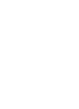 2009. “Rights-Based Fishery Management”, Pew Fellows 2009 Annual Meeting, Pew Charitable Trusts, Portland Maine USA.2006. “Benefits and Costs of Implementing the Ecosystem Approach to Fisheries”, Norwegian College of Fishery Science, University of Tromsø, Tromsø, Norway.2006. “Benefits and Costs of Implementing the Ecosystem Approach to Fisheries”, University of Brest, Brest, France.2006. “Ecosystem Approaches, MPAs, Fisheries and People”, Bedford Institute of Oceanography, Halifax, Canada.2006. “People and Fish: Policy and Management for Sustainable Coastal Fisheries”, Fisheries Department, Food and Agriculture Organization of the United Nations. Rome, Italy.2006. “Fishery Ecosystems and Ocean Space”, Fisheries Department, Food and Agriculture Organization of the United Nations. Rome, Italy.2005. “Challenge and Change on Atlantic Coastlines: Communities, Fisheries and Managing Together”. MacNutt Memorial Lectures, University of New Brunswick, Saint John & Fredericton.2004. “Success Stories in Saving the Seas”, Saint Mary’s University, Halifax Canada.2004. “Past and Future Directions in Fishery Management”, AquaLink Workshop on Innovation and Outlook in Fisheries, Vancouver Canada.2004. “Sustainability and Resilience in Resource Systems: Indicator Frameworks and Policy Directions”, (a) CINVESTAV, Merida, Mexico, and (b) EcoSur, Chetumal, Mexico.2002. “Developing Indicators for Fisheries and Oceans Management”, Oceans Branch, Fisheries and Oceans Canada, Ottawa Canada.2002. “Fisheries and Oceans Indicators”, Harvest Fisheries Seminar Series, Bedford Institute of Oceanography, Fisheries and Oceans Canada (Marine Fish Division / Invertebrate Division / Anadromous Fish Division), Dartmouth Canada.2002. “Fishery Indicators: Conceptual Approaches and a Canadian Application”, Imperial College, London U.K.2000. “Uncertainty and Risk: Implications for Forecasting and Management”, Climate Change and Adaptations Science Workshop, Department of Fisheries and Oceans, Halifax Canada.2000. “Living with Uncertainty: The Precautionary Approach”, Workshop on the Precautionary Approach, Department of Fisheries and Oceans, Halifax Canada.1998. “Atlantic Canada’s Groundfishery and the Fisheries Resource Conservation Council”, Department of Biology, Dalhousie University, Halifax, N.S.1997. “Sustainable Coastal Fisheries: Policy Directions for Improved Resource Management”, Study Group on the Economic Uses of the Oceans, Independent World Commission on the Oceans, Lisbon, Portugal.1995. “The Economics of Gear Technologies”, Panel on Harvesting Technology, Coastal Communities Network, Cornwallis, N.S.1995. “Fisheries Economics”, Workshop of the Fishermen and Scientists Research Society, Antigonish, N.S.1993. “Impacts of Uncertainty and Stochasticity on Industry Investment Strategies”, Department of Industrial Engineering, Technical University of Nova Scotia, Halifax, N.S.1993. “International Development Agencies and Their Response to UNCED”, public lecture, Dartmouth Regional Library, Dartmouth, N.S.1993. “Natural Resources and Sustainable Development: Micro Projects and Macro Environments”, International Development Studies, Saint Mary’s University, Halifax, N.S.1993. “Crisis in the Atlantic Fishery”, member of multidisciplinary panel, Department of Economics, Dalhousie University, Halifax, N.S.1992. “Sustainable Development in Costa Rica”, International Education Centre, Saint Mary’s University, Halifax, N.S.1991. “Environment and Economics”, Symposium on Nova Scotia’s Sustainable Development Strategy, Biology Department, Dalhousie University, Halifax, N.S.1991. “The Canadian Atlantic Groundfish Fishery”, Institute of Fisheries Analysis, Simon Fraser University, Burnaby, B.C.1991. “Integrated Fish Farming in China”, Aquaculture Program, Faculty of Biological Sciences, National University, Heredia, Costa Rica.1990. “The Real World of Atlantic Fisheries: Interdisciplinary Perspectives”, Department of Oceanography, Dalhousie University, Halifax, N.S.1990. “Fish and Ships: Challenges to the Atlantic Fishery”, Halifax Field Naturalists, Spring Lecture Programme, Halifax, N.S.1990. “The Structure of the Fishing Industry”, Training Programme for the Management and Conservation of Marine Resources, International Ocean Institute, Halifax, N.S.1989. “Management of Coastal Fisheries”, Coastal Zone Management graduate course, School for Resource and Environmental Studies, Dalhousie University, Halifax, N.S.1988. “Fisheries Economics”, Training Programme for the Management and Conservation of Marine Resources, International Ocean Institute, Halifax, N.S.1987. “Fisheries Investment with Imperfect Information”, Workshop on Using Bioeconomics in Setting Quotas, Department of Fisheries and Oceans CAFSAC Marine Environment and Ecosystems Subcommittee, Dartmouth, N.S.1986. “Fisheries Investment with Imperfect Information”, Canadian Atlantic Fisheries Scientific Advisory Committee, Department of Fisheries and Oceans, Dartmouth, N.S.1986. “Bioeconomics and Fisheries Modelling”, Gulf Fisheries Centre, Department of Fisheries and Oceans, Moncton, New Brunswick.1984. “Fishery Management Models”, Peruvian Marine Institute, Callao, Peru.1983. “An Economic Analysis of Inshore vs. Offshore Fisheries”, Program in Natural Resource Economics, University of British Columbia, Vancouver, B.C.CONFERENCE PRESENTATIONS (Contributed)(For published conference papers, see under “Publications” above.)2019	“Coastal Communities, Conservation and Livelihoods: A Participatory Discussion”. Session Convenor. MARE: People and the Sea Conference. Amsterdam, Netherlands.2019	“Fisheries Economics and Interdisciplinarity”. Plenary Panel Member. North American Association of Fisheries Economists (NAAFE) Forum – Halifax.2019	“Marine Protected Areas: Interactions with Fishery Livelihoods and Food Security”. North American Association of Fisheries Economists (NAAFE) Forum – Halifax.2019	“When Do Marine Protected Areas Produce Economic Benefits to Local Communities?”.Session Co-Organizer (with Cintia Gillam). North American Association of Fisheries Economists (NAAFE) Forum – Halifax.2018 “Green Economy and Local Community”. International Conference on Communities, Conservation and Livelihoods. IUCN-CEESP and Community Conservation Research Network. Halifax, Canada.2018	“The Global Scene of Power, Politics and Small-Scale Fishing Communities”. International Conference on Communities, Conservation and Livelihoods. IUCN-CEESP and Community Conservation Research Network. Halifax, Canada.2018	“Searching for Success in Connecting Communities, Conservation and Livelihoods”.International Conference on Communities, Conservation and Livelihoods. Halifax, Canada.2018	“A Community Focus: How Local Communities Are Dealing with Climate Change and Environmental Threats to Build Sustainable Livelihoods and Food Security”. Workshop W5: Climate Change and Fishing Communities: Interactions with Environmental Conservation, Sustainable Livelihoods and Food Security. 4th International Symposium: The Effects of Climate Change on the World’s Oceans. Washington, DC, USA.2018	“Nexus of Poverty and Climate Change in the Context of Coastal Communities and Small Island Developing States”. Workshop W5: Climate Change and Fishing Communities:Interactions with Environmental Conservation, Sustainable Livelihoods and Food Security. 4th International Symposium: The Effects of Climate Change on the World’s Oceans.Washington, DC, USA. (with Daniela Kalikoski).2017	“Addressing Human Rights in Disaster Risk and Climate Change Responses for Small-Scale Fisheries and Coastal Communities”. MARE: People and the Sea Conference. Amsterdam, Netherlands.2017	“Coastal Communities, Environmental Conservation and Sustainable Livelihoods”. MARE: People and the Sea Conference. Amsterdam, Netherlands.2016	“Coastal Community Engagement and Collaboration in Marine Conservation, Hazard Response & Climate Adaptation: Insights from Three Global Research Initiatives”, International Marine Conservation Congress – IMCC4. St. John’s, Canada.2015	“Governance of Marine Fisheries and Biodiversity Conservation”. International Association for the Study of the Commons, 15th Biennial Global Conference. Edmonton, Canada.2015	“Linking Community Conservation and Livelihoods: Applying a Social-Ecological Systems Lens”. Building Community Resilience: Innovation, Culture, and Governance in Place.Summerside, Prince Edward Island.2015	“Placed-Based or Sector Based Adaptation Planning in Coastal Regions: The Co-Benefits of Integrating Municipal Adaptation Plans with Fisheries Policy in Nova Scotia, Canada”.Building Community Resilience: Innovation, Culture, and Governance in Place. Summerside, Prince Edward Island. (Presented by A. Khan, co-authored with D. Armitage).2015	“Digital Collaboration around the Globe: Crowdsourcing of Local Experiences on Community-Based Conservation”. Digital Earth 2015. 9th Symposium of the International Society for Digital Earth. Halifax, Canada.2015	“Climate Change Adaptation and Coastal Communities: A Global Assessment”. Digital Earth 2015. 9th Symposium of the International Society for Digital Earth. Halifax, Canada. (Presented by A. Khan, co-authored with D. Armitage).2014	“The Community Conservation Research Network and its Social-Ecological Systems Lens”.Second World Small-Scale Fisheries Conference. Merida, Mexico.2014	“Marine Conservation Benefits of the FAO’s Guidelines on Small-Scale Fisheries”.International Marine Conservation Congress. Glasgow, Scotland.2014	“Coastal Communities, Conservation and Livelihoods”. International Marine Conservation Congress. Glasgow, Scotland.2014	“Coasts, Communities and Conservation: Applying a Social-Ecological Systems Lens”.Resilience 2014. Montpellier, France.2014	“The FAO’s Voluntary Guidelines for Securing Sustainable Small-Scale Fisheries”. Coastal Zone Canada Conference. Halifax, N.S.2014	“The Community Conservation Research Network: The Big Picture of Coastal Human Dimensions Research in Atlantic Canada”. Public Session: Emerging Swells. Coastal Zone Canada Conference. Halifax, N.S.2013	“Community Conservation Research: Exploring Meaning, Motivation, Governance and Outcomes through a Social-Ecological Systems Lens”. Double Panel Session. 14th Global Conference of the International Association for the Study of the Commons. Mt. Fuji, Japan.2012 “Climate Change and Small-Scale Fisheries: Social, Economic and Governance Inter- actions”. 16th Biennial Conference, International Institute of Fisheries Economics and Trade, Dar es Salaam, Tanzania.2012	“The Challenge of Change: Dynamic Governance and Integrative Science for Resilient Fisheries and Marine Social-Ecological Systems”. Special Session: Global Science for Global Governance of Oceanic Ecosystems and Fisheries. Planet Under Pressure Conference, London UK.2012	“A Well-being Lens for Understanding and Governing Small-scale Fisheries” (with Allison, E., Armitage, D., Béné, C., Chuenpagdee, R., Coulthard, S., Johnson, D., Weeratunge, N.). World Fisheries Congress, Edinburgh, Scotland.2012	“Small-Scale Fisheries: On Rights, Trade and Subsidies”. World Fisheries Congress, Edinburgh, Scotland.2011. “A Comparative Analysis of Community Engagement in Coastal Management”. People in Places: Engaging Together in Integrated Resource Management”. International Conference. Halifax, NS Canada.2011. “Integrated Ocean Management and the Fisheries Sector: Economic Tools and Governance Structures”. North American Association of Fisheries Economists. Honolulu, Hawaii USA.2011. “Small-Scale Fisheries: On Rights, Trade and Subsidies”. North American Association of Fisheries Economists. Honolulu, Hawaii USA.2011. “Coastal Communities, ‘Integrated Management’ and Participatory Coastal Governance”. People and the Sea: Maritime Research in the Social Sciences. University of Amsterdam, Amsterdam, Netherlands (with the Coastal CURA team).2011. “Using a Well-Being Lens to Evaluate Fishery Instruments”. People and the Sea: Maritime Research in the Social Sciences. University of Amsterdam, Amsterdam, Netherlands (withD. Armitage, C. Bene, and S. Coulthard).2010. “Small-Scale Fisheries: Connecting Human Rights, Fishing Rights and Food Sovereignty”.Coastal Zone Canada. Charlottetown, PEI, Canada (with Sherry Pictou).2010. “Community Governance Perspectives Support Social-Ecological Systems and Resilience”.Coastal Zone Canada. Charlottetown, PEI, Canada (with Lisette Wilson).2009. “The Interaction of Fisheries and Climate change: Socioeconomic and Management Perspectives”. ICES Annual Science Conference 2009, Berlin Germany.2009. “Fisheries and the Marine Environment in Nova Scotia: Searching for Sustainability and Resilience”. North American Association of Fisheries Economists. Newport, RI, USA.2009. “Local-level Marine Conservation: The Ecosystem Approach, Integrated Management and Community Rights”. International Marine Conservation Congress. Washington DC USA.2009. “Coastal Communities Saving the Seas”. Beyond the Obituaries: Success Stories in Ocean Conservation. Smithsonian National Museum of Natural History. Washington DC USA.2008. “Community Fishery Rights”. Fifth World Fisheries Congress. Yokohama, Japan.2008. “Coping with Global Change: Community Perceptions of Social-Ecological Systems” (withL. Wilson). Coping with Global Change in Marine Social-Ecological Systems. GLOBEC Conference. Food and Agriculture Organisation of the United Nations, Rome, Italy.2008. “Adaptive Co-management for Resilient Marine Systems”. Coping with Global Change in Marine Social-Ecological Systems. GLOBEC Conference. Food and Agriculture Organisation of the United Nations, Rome, Italy.2008. “The Ecosystem Approach to Fisheries: Managing Social-Ecological Systems. Coping with Global Change in Marine Social-Ecological Systems. GLOBEC Conference. Food and Agriculture Organisation of the United Nations, Rome, Italy.2008. “Sustainability and Resilience in Fisheries: Policy Directions and Management Institutions”.14th Biennial Conference, International Institute of Fisheries Economics and Trade, Nha Trang, Vietnam.2008. “Inland Fisheries and Livelihoods of the Mayan Zone in Quintana Roo, Mexico”. 14th Biennial Conference, International Institute of Fisheries Economics and Trade, Nha Trang, Vietnam.2007. “Coastal and Ocean Management: Balancing Local and Large-Scale”, National Conference, Ocean Management Research Network, Ottawa, Ontario (with Daniel Lane, Roland Cormier and Michael Chadwick).2007. “Scaling the Boundaries Between Marine Protected Areas and Fisheries Management: A Framework for Decision-Making”, Sixth International Conference, Science and Management of Protected Areas Association (with Jessica Sanders).2007. “Creating Community-based Indicators to Monitor Sustainability: A Fisheries Case Study”,Conference of the Canadian Society for Ecological Economics, Halifax N.S. (with Heather Boyd).2007. “Fishers' Performance and Relative Importance of Factors Determining Profitability in Small Scale Fisheries”, 2007 Forum, North American Association of Fisheries Economists, Mérida, México (with Silvia Salas).2007. “Socioeconomic and Distributional Impacts of Fisheries Subsidies”, 2007 Forum, North American Association of Fisheries Economists, Mérida, México.2007. “Community-Based Management and Community Fishery Rights”, 2007 Forum, North American Association of Fisheries Economists, Mérida, México.2006. “Marine Protected Areas and Fisheries Management: A Framework for Decision-making”.Coastal Zone Canada 2006, Tuktoyaktuk, Northwest Territories.2006. “Benefits and Costs of Implementing the Ecosystem Approach to Fisheries”, Bergen Conference on Implementing the Ecosystem Approach to Fisheries (September 2006), Bergen, Norway.2006. “Community Fishery Rights: Issues, Approaches and Atlantic Canadian Case Studies”, 13th Biennial Conference, International Institute of Fisheries Economics and Trade, Portsmouth, UK.2005. “Community Fishery Rights in Canada’s Atlantic Region”, Workshop on New Developments in Rights-Based Fisheries Management: Community Fishing Rights (August 2005), University of Southern Denmark, Esbjerg, Denmark.2004. “Designing Integrated Indicator Systems: A Case Study of Nova Scotia Fishery and Marine Environment Accounts”, 8th Biennial Conference, International Society for Ecological Economics, Montreal, Quebec.2004. “Turning the Tide: Community Management of Fisheries and Coastal Resources”, 4th World Fisheries Congress, Vancouver B.C.2004. “Participatory Research Supporting Community-Based Fishery Management”, 4th World Fisheries Congress, Vancouver B.C.2002. “Community-Based Fisheries Management”, Ocean Management Research Network National Conference, Ottawa, Ontario.2001. “Distributional Impacts of Marine Protected Areas: A Bioeconomic Analysis”, World Conference on Natural Resource Modeling, Logan, Utah, USA.2000. “Sustainability Indicators for Natural Resource Systems: An Integrated Framework and a Fishery Application”, EcoSummit 2000, Halifax, N.S.1999. “Marine protected areas, uncertain stock structure and biodiversity conservation”, World Conference on Natural Resource Modeling, Halifax, Nova Scotia.1998. “Atlantic Canada’s Fisheries Resource Conservation Council”, Coastal Zone Canada, Victoria, B.C.1998. “Coping with Uncertainty: Canada’s Fisheries Resource Conservation Council”, Symposium on Confronting Uncertainty in Evaluation & Implementation of Fishery Management Systems, International Council for the Exploration of the Sea (ICES), Cape Town, South Africa.1996. “Beyond the Status Quo: Re-thinking Fishery Management”, Symposium on Reinventing Fisheries Management, University of British Columbia, Vancouver, B.C.1990. “Natural Resource Investment Models”, 3rd Interdisciplinary Conference on Natural Resource Modelling and Analysis, Cornell University, Ithaca, N.Y. USA.1989. “Fisheries Regulation and Investment Behaviour”, Annual Meeting, Canadian Economics Association, Laval University, Quebec (with Leigh Mazany and Melvin Cross).1989. “Behavioral Models of Illegal Fishing”, 2nd Interdisciplinary Conference on Natural Resource Modelling and Analysis, Tallahassee, Florida USA.1988. “Fisheries Regulation, Investment and Institutional Arrangements in Nova Scotia”, Annual Meeting, Canadian Economics Assoc., Windsor, Ontario (with Leigh Mazany & Melvin Cross).1988. “Bioeconomic Models of Fishery Development”, International Conference on Biomathematics, Xi’an, China.1988. “Bio-Socio-Economic Resource Models: Labour Dynamics & Multi-objective Management”, Interdisciplinary Conference on Natural Resource Modelling & Analysis, Halifax.1988. “The Truncated Lognormal, Bayesian Updating and Optimal In-Season Fishery Management”, Canadian Operations Research Society Conference.1987. “Socioeconomic Fishery Models: The Role of Labour and Community Dynamics”, Canadian Economics Association Meeting, Hamilton, Ontario.1987. “A Bioeconomic Simulation Model of Fleet Dynamics and Fishery Development”, Sixth Pacific Coast Resource Modelling Conference, Vancouver, B.C.1987. “Adaptive Management of an Uncertain Natural Resource: An Optimization Model with Bayesian Updating”, 1st International Conference on Industrial & Applied Mathematics, Paris, France.1986. “In-season Fisheries Management: A Bayesian Model”, Fifth Pacific Coast Resource Modelling Conference, Newport, Oregon USA.1986. “Fishery Development and Foreign Fleets: An Economic Optimization Model”, Canadian Economics Association Meeting, Winnipeg, Manitoba.1985. “Inshore vs. Offshore: Bioeconomic Analysis of Sequential Fisheries”, Fourth Pacific Coast Resource Modelling Conference, San Louis Obispo, CA USA.1985. “The Value of Information to Electricity Investment Planners”, Atlantic Schools of Business Conference, Acadia University, Wolfville, N.S.1984. “Computational and Numerical Methods in Renewable Resource Management”, Society for Industrial and Applied Mathematics Meeting, University of Washington, Seattle WA USA.1984. “Bayesian Fisheries: Investment and Management Strategies with Imperfect Information”, Canadian Applied Mathematics Society, University of British Columbia, Vancouver, B.C.1982. “A Stochastic Two-State Two-Control Model of Optimal Fisheries Investment”, Society for Industrial and Applied Mathematics 30th Anniversary Meeting, Stanford Univ., Stanford CA USA.1981. “Bioeconomic Fisheries Management”, Western Regional Meetings, The Institute of Mathematical Statistics and Biometric Society, University of Victoria, Victoria, B.C.2013-Senior Research Fellow in Environment and Sustainability, Saint Mary’s University.2013-2016Director, School of the Environment, Saint Mary’s University.1985-Professor, Saint Mary’s University. Cross-appointed in Management Science (Sobey School of Business) and Environmental Science (Faculty of Science). (Assistant Professor, 1985-88; Associate Professor, 1988-94; Professor, 1994-).2006Visiting Scientist, Policy and Planning, Fisheries Department, Food and Agriculture Organization of the United Nations (FAO), Rome, Italy.1982-85Head Research Scientist, Salmon Stock Assessment, Fisheries Research Branch, Department of Fisheries and Oceans, Vancouver, British Columbia.1978-82Instructor, Department of Mathematics, University of British Columbia, Vancouver, British Columbia.HONOURARY ACADEMIC POSITIONSHONOURARY ACADEMIC POSITIONS2002-Adjunct Professor, Marine Affairs Program, Dalhousie University.1986-Adjunct Professor, Resource and Environmental Studies, Dalhousie University.2017Academic Visitor, Oxford University, Oxford UK.1991-92Visiting Professor, University of Costa Rica, San Jose, Costa Rica.2000-2002Member, Industrial Engineering Reallocation Committee, Natural Sciences and Engineering Research Council of Canada.2000-2002Member, Research Management Committee, AquaNet Network of Centres of Excellence (on aquaculture).1998-1999Chairperson, Industrial Engineering Grant Selection Committee, Natural Sciences and Engineering Research Council of Canada (NSERC) (Member, 1996-1999).1996-1998Board of Directors, Oceans Institute of Canada (Member, 1991-2002).1996-1998Member, Panel on Change and Canadian Marine Fisheries, Canadian Global Change Program, Royal Society of Canada.1993-1998Ministerial Appointment, Fisheries Resource Conservation Council.1978-1982NSERC 1967 Science Scholarship, University of British Columbia (Vancouver).1978Governor General’s Medal, Carleton University (Ottawa).Atlantic CanadaAtlantic Canada2018-2019Invited Member, Academic Advisory Committee, Sustainable Economy Commission for Nova Scotia, We Are NS.2011-2013Commissioner, Halifax Water Commission, Halifax Regional Municipality.2008-2012Member, Stakeholder Advisory Council, Eastern Scotian Shelf Integrated Management, Department of Fisheries and Oceans, Government of Canada.2003-2011Member, Advisory Committee on the Sable Gully, Department of Fisheries and Oceans, Government of Canada.2009-2010Ministerial Appointment, Panel of Expertise on Parks, Government of Nova Scotia.2001-2005Chairperson, Environmental Studies Committee, Atlantic Provinces Council on the Sciences (Also: Member, 1989-1991, 2009-).2000-2005Member, Fishery Advisory Committee, Atlantic Policy Congress of First Nations Chiefs.1998-2004Member, Advisory Committee, Bay of Fundy Fisheries Council.1996-2004Member, Research and Advisory Committee, Fundy Fixed Gear Council.2001-2002Chairperson, Indicators Working Group, Rural Communities Impacting Policy CURA Project, Dalhousie University and Coastal Communities Network (Member, 2001-2005).1999-2001Member, Fisheries and Marine Core Group, Voluntary Planning Nova Scotia.1999-2001Member, Steering Committee, Social Research for Sustainable Fisheries CURA Project, St. Francis Xavier University, Antigonish, Nova Scotia.1996-1998Member, Coastal Zone Management Committee, Nova Scotia Round Table on Environment and Economy.1994-1996Chairperson, Environment and Development Committee, Ecology Action Centre (Halifax, N.S.) (Member, 1990-2001).1987.“Fisheries Economics”, Training Programme for the Management and Conservation of Marine Resources, International Ocean Institute, Halifax.1987.“Cost/Benefit Analysis in Fish Finding Technology”, Seminar on Fish Finding Technology, Technical University of Nova Scotia, Halifax, N.S.1987.“Fishery Development”, International Development Studies program, Saint Mary’s University, Halifax, N.S.1986.“Fisheries Bioeconomics”, Northwest Atlantic Fisheries Centre, Department of Fisheries and Oceans, St. John’s, Newfoundland.1995.“A Predictive Model of Illegal Fishing”, World Conference on Natural Resource Modelling, Pietermaritzburg, South Africa (with R.L. Mazany and M.L. Cross).1995.“Institutional Dynamics and the Regulation of Fisheries”, Canadian Economics Association, Montreal, Quebec (with R.L. Mazany and M.L. Cross).1994.“Sustainable Fisheries: People and Resources”, American Fisheries Society 124th Annual Meeting, Halifax, N.S.1994.“Bio-Socio-Economic Modelling and Sustainability Analysis”, Seventh Interdisciplinary Conference on Natural Resource Modelling and Analysis, London, England.1994.“Costa Rican Coastlines: Mangroves, Reefs, Fisheries and People”, Coastal Zone Canada, Halifax, N.S.1994.“Chinese Integrated Fish Farming: Estimation of Production Functions”, International Workshop on Integrated Fish Farming, Wuxi, China (with H. Chen and B. Hu).1993.“Bioeconomic Models of Fishery/Aquaculture Interactions”, International Conference on Fisheries Economics, Bergen, Norway.1992.“Of Mangroves, Coral Reefs and Sustainable Communities: Costa Rica’s Common Property Fisheries”, Third Annual Common Property Conference, Washington, D.C. USA.1990.“Sustainable Fisheries: Management Paradigms and Bio-Socio-Economic Models”, (First) Conference on the Ecological Economics of Sustainability, Washington, D.C. USA.